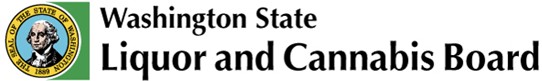 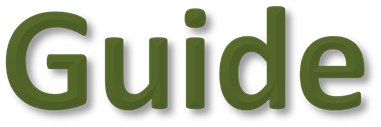 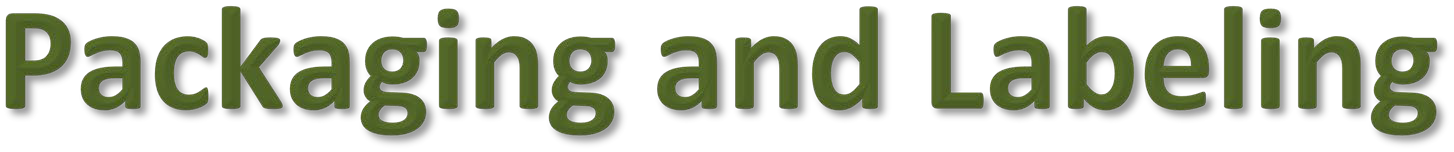 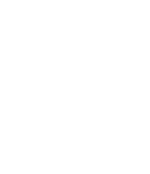 Version 1.0 – December 2019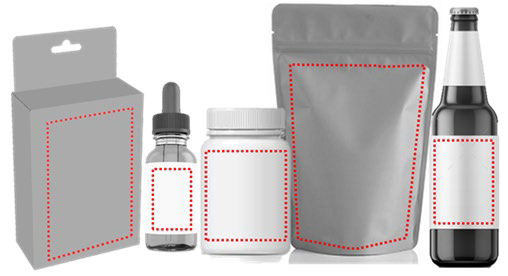 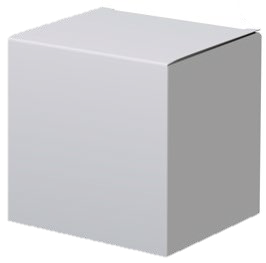 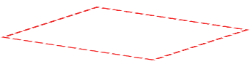 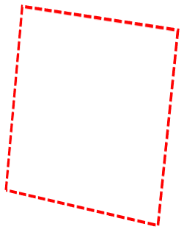 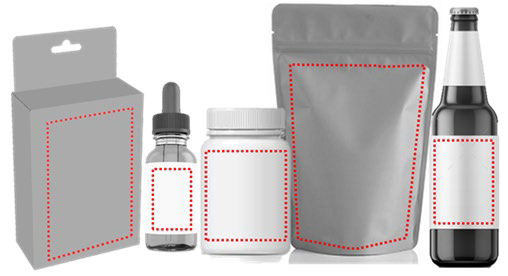 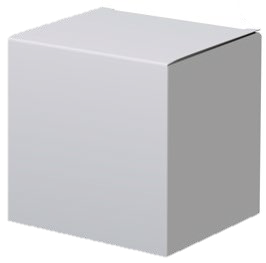 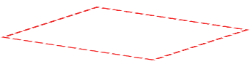 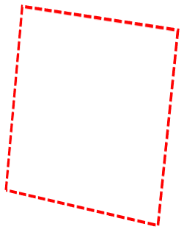 All purchases made by a recognized cardholder are sales tax free+ Any adult may purchase High CBD compliant sales tax freeAll compliant product packaging and labeling must prominently display the following statement: "This product is not approved by the FDA to treat, cure, or prevent any disease."Check listsThe required statement “This statement has not been evaluated by the State of Washington. This product is not intended to diagnose, treat, cure, or prevent any disease” must be linked to the applicable claim(s) or statement(s).  Using an * is acceptable.  Ensure the placement of the warning statement does not mislead or confuse the consumer as to what the warning statement is intended for. 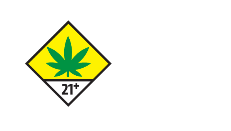 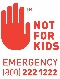 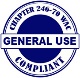 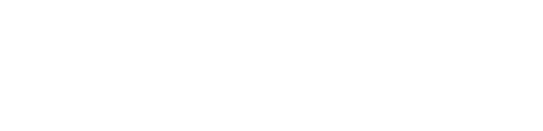 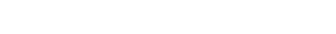 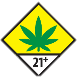 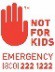 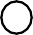 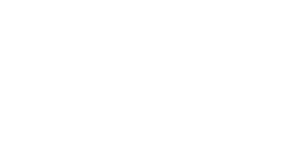 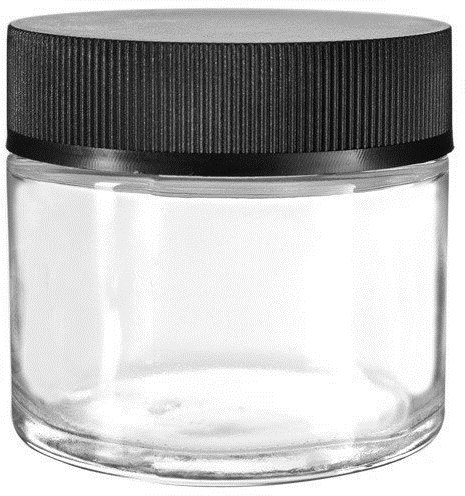 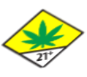 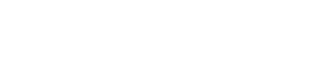 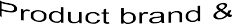 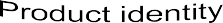 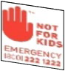 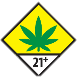 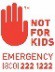 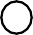 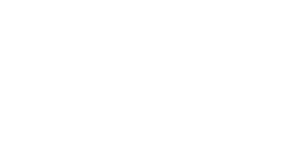 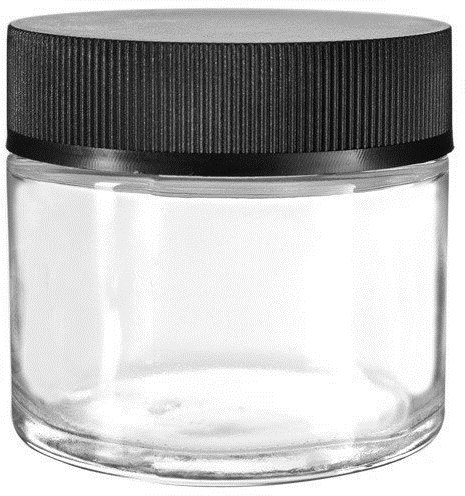 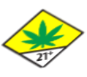 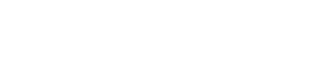 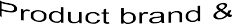 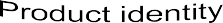 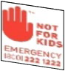 Container or package inside an outer package must include the following information: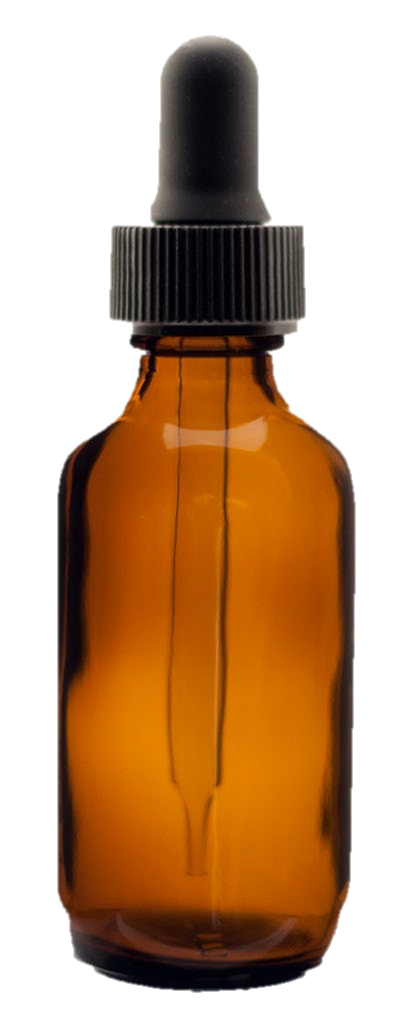 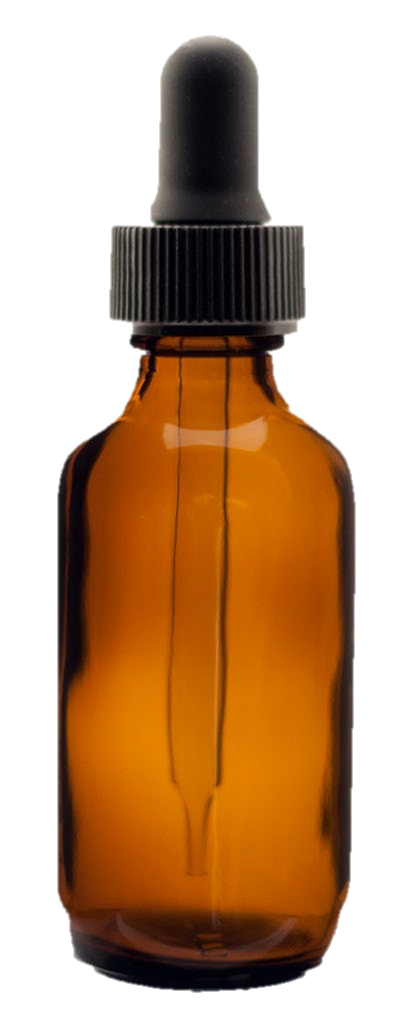 Product brand / product identity(recommend to list together)Number of servings, the amount of product per serving, serving sizeNet weightTotal: THC, THCA, CBD, CBDAIngredients and allergensRecommended (not required) on the label:Business / trade name and (UBI) number of the producer and processer (recommend to list together)The unique identifier number (lot number)Extraction methodProduct specific pesticide informationDisclose all of the chemicals, compounds, additives, thickening agents, terpenes, or other substancesWarning statements/symbolsDefinitions"Activation time" means the amount of time it is likely to take for an individual to begin to feel the effects of ingesting or inhaling a cannabis item.“Added substances” means any additional component or ingredient added to usable cannabis, cannabinoid concentrate or cannabinoid extract during or after processing that is present in the final product. This includes added flavors, terpenes, and any substances used to change viscosity or consistency of the cannabinoid product.Applicant or cannabis license applicant means any person or business entity who is considered by the WSLCB as a true party of interest in a cannabis license, as outlined in WAC 314-55-035. However, for purposes of determining an application's priority under RCW 69.50.331 (1)(a), only the person or business entity that is applying for the license will be considered the applicant.Batch means a quantity of cannabis-infused product containing material from one or more lots of cannabis.Business name or trade name means the name of a licensed business as used by the licensee on signs and advertising.Cannabinoid for the purposes of labeling, means any of the chemical compounds that are the active constituents of cannabis or industrial hemp.Cartoon means any drawing or other depiction of an object, person, animal, creature, or any similar caricature that meets any of the following criteria:The use of comically exaggerated features;The attribution of human characteristics to animals, plants or other objects;The attribution of animal, plant, or other object characteristics to humans;The attribution of unnatural or extra-human abilitiesChild resistant packaging means packaging that is used to reduce the risk of poisoning in persons under the age of twenty-one through the ingestion of potentially hazardous items, including but not limited to cannabis concentrates and cannabis infused products.Consultant means an expert who provides advice or services in a particular field, whether a fee is charged or not. A consultant who is in receipt of, or has the right to receive, a percentage of the gross or net profit from the licensed business during any full or partial calendar or fiscal year is a true party of interest and subject to the requirements of WAC 314-55-035. A consultant who exercises any control over an applicant's or licensee's business operations is also subject to the requirements of WAC 314-55-035(4).“Container” means a sealed, hard or soft-bodied receptacle in which a cannabis item is placed and any outer receptacle intended to display a cannabis item for ultimate sale to a consumer. Does not mean:Inner wrapping or lining;An exit package; orA shipping container used to transfer cannabis items or industrial commodities or products in bulk from one licensee or registrant to another.Date of harvest means the date the mature cannabis plants in a harvest lot were removed from the soil or other growing media. If the harvest occurred on more than one day, the "date of harvest" is the day the last mature cannabis plant in the harvest lot was removed from the soil or other growing media.Disease means a condition of the living animal or plant body or of one of its parts that impairs normal functioning and is typically manifested by distinguishing signs and symptoms.End product means a cannabis product that requires no further processing prior to retail sale.Especially appealing to persons under the age of twenty-one means a product or label that includes, but is not limited to:The use of cartoons;Bubble-type or other cartoon-like font;A design, brand, or name that resembles a non-cannabis consumer product that is marketed to persons under the age of twenty-one;Symbols or celebrities that are commonly used to market products to persons under the age of twenty-one;Images of persons under the age of twenty-one; orSimilarities to products or words that refer to products that are commonly associated or marketed to persons under the age of twenty-one.Harvest means the cannabis plant material derived from plants of the same strain that were cultivated at the same licensed location and gathered at the same time.Ingredient means something that enters into a compound or is a component part of any combination or mixture.Intermediate product means cannabis flower lots or other material lots that have been converted by a cannabis processor to a cannabis mix lot, cannabis concentrate or cannabis-infused product that must be or are intended to be converted further to an end product.Label a material affixed to a container or product, on which is written or printed information or symbols about the product or item. Information printed directly on a container or article can also be considered labeling.Licensee or "cannabis licensee" means any person or entity that holds a cannabis license, or any person or entity who is a true party of interest in a cannabis license, as outlined in WAC 314-55-035.Lot means either of the following:The flowers from one or more cannabis plants of the same strain. A single lot of flowers cannot weigh more than five pounds; orThe trim, leaves, or other plant matter from one or more cannabis plants. A single lot of trim, leaves, or other plant matter cannot weigh more than fifteen pounds.Lozenge means a cannabis-infused product such as a hard candy, mint, pastille, tablet, or similar type of edible product that is generally swallowed whole, chewed and swallowed, or dissolved in the mouth."Major food allergen" means an ingredient that contains any of the foods or food groups listed in subsections (a) to (h) or an ingredient that contains protein derived from one of the foods listed in subsections (a) to (h)Milk;Egg;Fish;Crustacean shellfish;Tree nuts;Wheat;Peanuts; andSoybeans.Cannabis capsule means a small, soluble pill, tablet, or container that contains liquid or powdered cannabinoid product, concentrate or extract and is intended for human ingestion.Cannabis concentrates means products consisting wholly or in part of the resin extracted from any part of the plant Cannabis and having a THC concentration greater than ten percent, consistent with RCW 69.50.101(z).Cannabis edible means a cannabis-infused product as defined in RCW 69.50.101(ff).Cannabis mix means an intermediate lot that contains multiple strains of useable cannabis and is chopped or ground so no particles are greater than 3 mm.Cannabis mix infused or mix infused means an end product that contains cannabis mix and may contain other intermediate products or useable cannabis.Cannabis mix packaged or mix packaged means an end product containing only cannabis mix and no other product types.Cannabis strain means a pure breed or hybrid variety of Cannabis reflecting similar or identical combinations of properties such as appearance, taste, color, smell, cannabinoid profile, and potency.Cannabis topical or “topical” means any product containing parts of the cannabis plant that is intended for application to the body’s surface, including, but not limited to lotions, ointments, salves, gels, or cream that are not intended for ingestion, inhalation, or insertion by humans or animals.Cannabis (Usable) means dried cannabis flowers consistent with RCW 69.50.101(ww). The term “usable cannabis does not include either cannabis-infused products or cannabis concentrates.Net volume means the fluid measure of a liquid product expressed as milliliters and fluid ounces.Net weight means the gross weight minus the tare weight of the packaging expressed as ounces and grams or milligrams. “Net weight” as applied to pre-rolled cannabis includes the dried cannabis leaves and flowers, the rolling paper, and the filter or tip.Package an object or group of objects wrapped in paper or plastic, or packed in a box.Pesticide means, but is not limited to: (a) Any substance or mixture of substances intended to prevent, destroy, control, repel, or mitigate any insect, rodent, snail, slug, fungus, weed, and any other form of plant or animal life or virus, except virus on or in a living person or other animal which is normally considered to be a pest; (b) any substance or mixture of substances intended to be used as a plant regulator, defoliant, or desiccant; and (c) any spray adjuvant. Pesticides include substances commonly referred to as herbicides, fungicides, insecticides, and cloning agents.Plant means a cannabis plant.Primary display panel means the portion(s) of the surface of the immediate container, or of any outer container or wrapping, which bear(s) the labeling designed to be most prominently displayed, shown, presented, or examined under conditions of retail sale.Processing means the compounding or conversion of cannabis into cannabinoid products or cannabinoid concentrates or extracts.Producing means planting, cultivating, growing, trimming or harvesting cannabis; or drying cannabis leaves and flowers.Product means cannabis, cannabis concentrates, useable cannabis, or cannabis- infused products.Product(s) otherwise taken into the body means a cannabis-infused product for human consumption or ingestion intended for uses other than inhalation, oral ingestion, or external application to the skin.Psychoactive means affecting the mind or behaviorRCW Revised Code of WashingtonStructure and function claims mean a description of the role of a cannabis product intended to affect normal structure and function in humans, characterized by the means by which a cannabis product acts to maintain such structure or function, or describe the general well-being from consumption of a cannabis product.THC means tetrahydrocannabinol and includes both THCA and delta 9 THC.Unified Business Identifier (UBI) is a 9-digit number issued to individuals and companies doing business in the State of Washington. The applicant must have this number prior to applying for assisted living facility licensure and/or contract.Unit means an individually packaged cannabis-infused solid or liquid product meant to be eaten or swallowed, not to exceed ten servings or one hundred milligrams of active tetrahydrocannabinol (THC), or Delta 9.Unique identifier number generated by the board's traceability system. This is the same number that appears on the transport manifest.White Label - A white label product is a product or service produced by one company that other companies rebrand to make it appear as if they had made it.WSLCB means the Washington state liquor and cannabis board.Table of ContentsSection 1 – Before you BeginGeneral information ..............................................................................................5Section 2 – Packaging and LabelingPackagingDifferences between packaging and labeling ........................................................6Child resistant packaging ......................................................................................7Cannabis serving and transaction limitations .......................................................8Measuring devices.................................................................................................9LabelingOrganic labeling ....................................................................................................9NIST Handbook 130 .............................................................................................9Optional information .............................................................................................10Upon request materials .........................................................................................10Prohibited statements, depictions, or illustrations .................................................10False and misleading ............................................................................................10Curative or therapeutic effects ...............................................................................11Cannabis for animal use .......................................................................................11Especially appealing to children ............................................................................12Warning symbols ..................................................................................................13Principal display panel .........................................................................................14Package / label consultations ..............................................................................15Changes to approved labels (cannabis infused edibles) ......................................15Cannabis Infused EdiblesPackaging and Labeling ......................................................................................16Cannabis ConcentratesPackaging and Labeling ......................................................................................20Useable CannabisPackaging and Labeling .......................................................................................23Cannabis MixPackaging and Labeling .......................................................................................26TopicalsPackaging and Labeling .......................................................................................29Section 3 – Partnering AgenciesDepartment of Health – Compliant ProductsWhat are compliant products? ..............................................................................32Purchase information ............................................................................................33General Use and High CBD products ....................................................................33High THC products ...............................................................................................34Pesticide information ............................................................................................34Department of Agriculture - Recipe (Ingredient) ApprovalIngredient approval ...............................................................................................36Endorsement ........................................................................................................37Section 4 – ResourcesApproval process .................................................................................................38Checklists ............................................................................................................39Application ...........................................................................................................49ExamplesNet Weight ..........................................................................................................51Business / Tradename and UBI number .............................................................51Unique Identifier Number (lot number) ..................................................................51Serving size ..........................................................................................................51Ingredients ..........................................................................................................52Allergens ..............................................................................................................52Product Identity ....................................................................................................52Directions / Recommended condition of use ........................................................52Psychoactive effect ..............................................................................................53Structure / function claims ...................................................................................53Elements of a label ..............................................................................................55Definitions ............................................................................................................57Section 1 – Before you beginGeneral informationAll licensees are required to know, understand and apply product, packaging and labeling laws and rules found in RCW 69-50 and WAC 314-55. This document is meant to help explain the product, packaging, and labeling rules. This guide is not meant to replace a thorough reading of all applicable laws, rules and policies.The packaging and labeling rules discussed in this document apply to all cannabis items sold to consumers at licensed cannabis retail stores. All cannabis processor licensees must obtain a packaging approval from the WSLCB for all cannabis- infused edible products meant for oral ingestion prior to offering these items for sale to a cannabis retailer.Each cannabis item must be packaged in a container that conforms to the rule found in WAC 314-55. A “container” is defined as a sealed, hard or soft bodied receptacle in which cannabis is placed and any outer receptacle in intended to display a cannabis item for ultimate sale to a consumer. If there is a product packaged and placed inside of an outer package, both packages are considered “containers”.Additional requirements from the Department of Health (DOH), or the Washington State Department of Agriculture (WSDA) are not covered in this guide. It is important to read and understand all laws, rules and policies for both agencies regarding cannabis products.For the purpose of this document, a licensee is any person or entity who holds a license issued by the Washington State Liquor and Cannabis Board (WSLCB) under RCW 69-50 and WAC 314-55.Cannabis infused edible products, packaging and labeling will be reviewed based on their: AppearanceSimilarity to products or words that refer to products that are commonly associated or marketed to persons under the age of twenty-one, andColorAppearanceSimilarity to products or words that refer to products that are commonly associated or marketed to persons under the age of twenty-one, andCurrent rules do not ban any specific edible product type. Products will be approved or denied based on the criteria listed above. If the WSLCB denies a cannabis-infused product, the cannabis processor licensee may request an administrative hearing under chapter 34.05 RCW, Administrative Procedure Act.The approved cannabis infused product list is available on the agency website homepage under our Public Records section. The frequently requested list Cannabis: Approved Infused Products List is updated monthly.Review Section 4 – Definitions for a full list of terms and definitions.Section 2 – Packaging and LabelingPackaging and LabelingWAC 314-55 requires all licensees who package cannabis infused edible items for ultimate sale to a consumer, patient, or designated provider to have packages and labels approved through the WSLCB prior to products being sold in retail stores.Any container or packaging containing useable cannabis, cannabis concentrates, or cannabis-infused products must protect the product from contamination and must not impart any toxic or deleterious substance to the useable cannabis, cannabis concentrates, or cannabis-infused product.All cannabis processors may blend tested useable cannabis from multiple lots into a single package for sale to a cannabis retail licensee so long as the label requirements for each lot used in the blend are met and the percentage by weight of each lot is also included on the label.All packages must contain complete and compliant labels. Labels can be printed directly on the package, securely affixed to the package or both. All label information must comply with the labeling rule requirements.When submitting a product, package and/or label for approval, it is important to understand the difference between packaging and labeling. A package is a physical structure that holds and protects the product. The label is all of the text, graphics, pictures, and logos printed on or affixed to the package.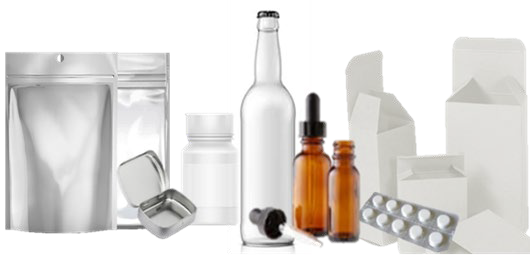 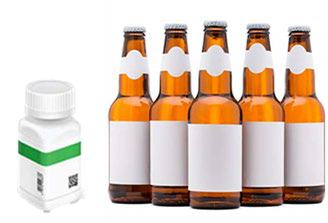 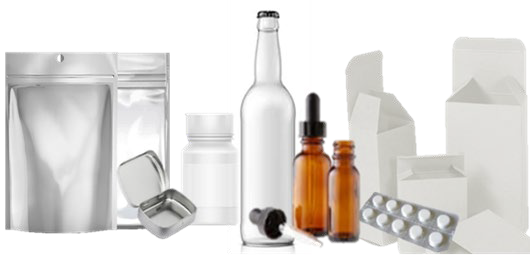 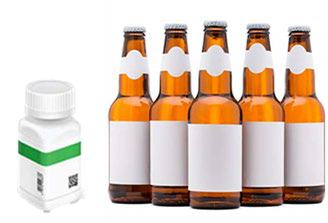 Packaging is the container that holds the cannabis and/or the outer packaging that holds the sealed cannabis.Labeling is the material affixed to a container or product, which has written or printed information or symbols about the product or item. Information printed directly on a container or article can also be consideredlabeling.Bar Code Label or Retailer Label is a label printed with specific information relative to the exact product packaged. Information included on this label varies by licensee. Format of the label is up to the licensee.Bar Code Label or Retailer Label is a label printed with specific information relative to the exact product packaged. Information included on this label varies by licensee. Format of the label is up to the licensee.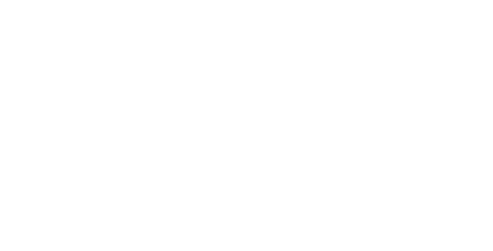 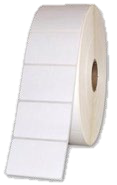 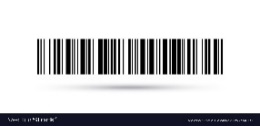 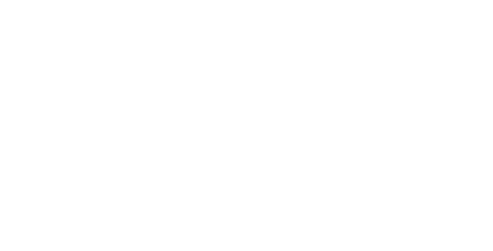 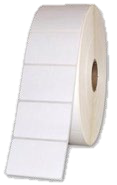 PackagingPackagingPackagingPackagingChild Resistant Packaging is defined in WAC 314-55-105 as packaging that is designed or constructed to be significantly difficult for children under five years of age to open, and not difficult for adults to use properly.The standard for child-resistant packaging is set by the Consumer Product Safety Commission (CPSC). To know if your packaging meets the child resistant requirements, you can request a child resistant certificate from the manufacturer.Child resistant packaging comes in two forms: (1) single-use; and (2) re-sealable, continually child resistant. A single-use, child-resistant package is one that meets the child-resistance standard for a single use and is child resistant until it is opened. A re-sealable, continually child-resistant package is one that is capable of being resealed after being opened and maintains child-resistant properties throughout the life of the product.Child Resistant Packaging is defined in WAC 314-55-105 as packaging that is designed or constructed to be significantly difficult for children under five years of age to open, and not difficult for adults to use properly.The standard for child-resistant packaging is set by the Consumer Product Safety Commission (CPSC). To know if your packaging meets the child resistant requirements, you can request a child resistant certificate from the manufacturer.Child resistant packaging comes in two forms: (1) single-use; and (2) re-sealable, continually child resistant. A single-use, child-resistant package is one that meets the child-resistance standard for a single use and is child resistant until it is opened. A re-sealable, continually child-resistant package is one that is capable of being resealed after being opened and maintains child-resistant properties throughout the life of the product.Child Resistant Packaging is defined in WAC 314-55-105 as packaging that is designed or constructed to be significantly difficult for children under five years of age to open, and not difficult for adults to use properly.The standard for child-resistant packaging is set by the Consumer Product Safety Commission (CPSC). To know if your packaging meets the child resistant requirements, you can request a child resistant certificate from the manufacturer.Child resistant packaging comes in two forms: (1) single-use; and (2) re-sealable, continually child resistant. A single-use, child-resistant package is one that meets the child-resistance standard for a single use and is child resistant until it is opened. A re-sealable, continually child-resistant package is one that is capable of being resealed after being opened and maintains child-resistant properties throughout the life of the product.Child Resistant Packaging is defined in WAC 314-55-105 as packaging that is designed or constructed to be significantly difficult for children under five years of age to open, and not difficult for adults to use properly.The standard for child-resistant packaging is set by the Consumer Product Safety Commission (CPSC). To know if your packaging meets the child resistant requirements, you can request a child resistant certificate from the manufacturer.Child resistant packaging comes in two forms: (1) single-use; and (2) re-sealable, continually child resistant. A single-use, child-resistant package is one that meets the child-resistance standard for a single use and is child resistant until it is opened. A re-sealable, continually child-resistant package is one that is capable of being resealed after being opened and maintains child-resistant properties throughout the life of the product.This type of vial is an example of a re-sealable and continually, child resistant package. It remains child resistant packaging for the life of the product.This is a standard Mylar bag for single-use. Once it is opened, it is no longer child- resistant.This is a standard Mylar bag for single-use. Once it is opened, it is no longer child- resistant.This is a multi-use child resistant Mylar bag. It is re- sealable and remains child resistant packaging for the life of the product.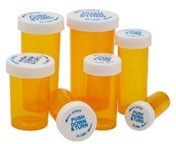 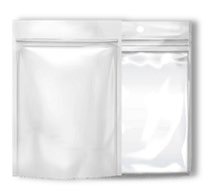 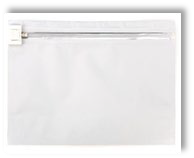 Package RequirementRe-sealable & Child Resistant throughout the life of the productSingle-use Child ResistantChild-Resistant Packaging not requiredType of cannabis productMore than one serving:Edible – solidEdible – liquidTinctures and CapsulesConcentratesSingle serving:Edible – solidEdible – liquidTinctures and CapsulesConcentratesUsable cannabisTopicalsTransdermal patches and suppositoriesImmature plantsSeeds Cannabis Servings and Transaction LimitationsPersonal possession limits and transaction limits are detailed in RCW 69.50.360 and 69.50.4013.For persons’ age twenty-one and older and qualifying patients or designated providers who are not entered into the medical cannabis authorization database, cannabis serving and transaction limitations are as follows:Single serving. A single serving of a cannabis-infused product must not exceed ten milligrams active tetrahydrocannabinol (THC), or Delta 9.Maximum number of servings. The maximum number of servings in any one single unit of cannabis-infused product meant to be eaten or swallowed or otherwise taken into the body is ten servings or one hundred milligrams of active THC, or Delta 9. A single unit of cannabis concentrate cannot exceed one gram.Transaction limits. A single transaction is limited to:One ounce of useable cannabis;Sixteen ounces of cannabis-infused product meant to be eaten or swallowed in solid form;Seven grams of cannabis-infused extract or cannabis concentrate for inhalation; andSeventy-two ounces of cannabis-infused product in liquid form for oral ingestion or applied topically to the skin; andTen units of a cannabis-infused product otherwise taken into the body.All cannabis processor licensees or an employee of a cannabis processor licensee are prohibited from conducting a transaction that facilitates an individual in obtaining more than the personal possession amounts.For qualifying patients and designated providers who are entered into the medical cannabis authorization database, serving and transaction limits are as follow:Single serving. Except as provided in chapter 246-70 WAC, a single serving of a cannabis-infused product must not exceed ten milligrams active tetrahydrocannabinol (THC), or Delta 9.Maximum number of servings. Except as provided in chapter 246-70 WAC, the maximum number of servings in any one single unit of cannabis-infused product meant to be eaten, swallowed or applied is ten servings or one hundred milligrams of active THC, or Delta9. A single unit of cannabis concentrate cannot exceed one gram.Transaction limitation. A single transaction by a retail store with a medical cannabis endorsement to a qualifying patient or designated provider who is entered into the medical cannabis database is limited to:Three ounces of useable cannabis;Forty-eight ounces of cannabis-infused product meant to be eaten or swallowed in solid form;Twenty-one grams of cannabis-infused extract or cannabis concentrate for inhalation; andTwo hundred sixteen ounces of cannabis-infused product in liquid form meant to be eaten or swallowed.  Serving Size and Measuring Devices	Labels must provide the number of servings in the container, amount per serving and serving size. The serving size is the amount of product that is suggested for a consumer to use. The serving size is NOT the potency of the product. Instead, the serving size should explain to the consumer the amount of product he or she should use to reach a specific potency. The serving size is determined by the processors, but the label must follow the rules regarding concentration limits.For example, two cookies containing a total of 20 mg THC, a serving size could be noted as one cookie. The concentration limit per serving for an edible is 10 mg THC.In this example, the label would say, “Serving Size: 1 cookie, Number of Servings per Container: 2.”Liquid edibles with more than one serving must be packaged with a re-sealable closure or cap, and also must include a measuring device such as a measuring cup or dropper. Hash marks on the bottle or package qualify as a measuring device. Servings on the package must clearly enable a person to determine when a single serving has been consumed. Measuring devices must be large enough for the consumer to use as a reliable guide for measuring single servings. Serving size must not be covered or obscured in any way.IMPORTANT! Failure to include required information on a label may result in the denial of a label application or subject to enforcement action.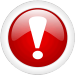 The following label requirements apply to all cannabis products. All information, warning statements, and language required in this section must not be covered or obscured in any way.Organic LabelingCannabis products must not be labeled as organic unless permitted by the United States Department of Agriculture in accordance with the Organic Foods Production Act. Products are permitted to use organic ingredients and list them on the packaging and labeling as organic ingredients.NIST Handbook 130, Uniform Packaging and Labeling Regulation adopted in chapter 16- 662 WAC.Labels must comply with the version of NIST Handbook 130, Uniform Packaging and Labeling Regulation adopted in chapter WAC 16-662.  Optional Information	Harvest date, "best by" date, and manufactured dates are optional information that may be placed on labels.Other cannabinoids and terpenes not required to be placed on the label that may be included on the label if:The producer or processor has test results from a certified third-party lab to support the claim; andThe lab results are made available to the consumer upon request.Directions or recommended conditions of use.Warning that describes the product's psychoactive effect.Upon Request MaterialsConsumers may request the name of the certified lab and quality assurance test results for any cannabis or cannabis product. Retailer must provide the information upon request. Label Prohibitions Labels of usable cannabis and cannabis products sold at retail in the State of Washington must not contain any statement, depiction, or illustration that:Is false or misleading;Promotes over consumption;Represents the use of cannabis has curative or therapeutic effects;Depicts a child or other person under legal age consuming cannabis; orIs especially appealing to persons under twenty-one years of age.False and Misleading Statements Title 21, Volume 2, 21 CFR 101.18 Misbranding of foodAmong representation on the labeling of food which render such food misbranded is a false or misleading representation with respect to another food or a drug, device, or cosmetic.A false or misleading statement is one that is either not true, or a statement that implies something about the product or package that is not true. Labels affixed to a container or package containing usable cannabis concentrates, and cannabis infused products sold at retail in Washington State must not:Mimic, imply, represent or contain any statement, depiction, illustration, design, brand, or name of a product containing alcohol.Be designed similarly to products or words that refer to products that are commonly associated or marketed to persons under twenty-one years of age.Have product label designs that mimic or imply that a cannabis product contains alcohol, are false and misleading, and increase public safety risk. Use of the following words or references does not permit the design to mimic or imply the product containsalcohol. Words or references include, but are but not limited to: non-alcoholic, does not contain alcohol, not a beer, not a wine, not a spirit, or 0%ABV  Curative or Therapeutic Effects	Health claims describe a relationship between a substance and a reduced risk of a disease or health related condition. A statement claiming that the product or ingredient(s) in the product can cure, mitigate, or treat any disease or health-related condition cannot be made or implied. Any statement that makes such a claim would be considered a misleading statement and could lead to a denial of a label application or subject to enforcement action.The labeling of DOH compliant cannabis products may include claims that describe the product's intended role in maintaining a structure or function of the body. The labels may also characterize the documented mechanism by which the product maintains a bodily structure or function.A cannabis product is not in violation of any state law or administrative rule solely because its label contains directions or recommended conditions of use, or a warning that describes the product's psychoactive effect.Labels containing a structure or function claim or characterizing the documented mechanism by which the product maintains a bodily structure or function of the body may not claim to diagnose, mitigate, treat, cure, or prevent any disease. In addition, cannabis product label claims may not be false, misleading, or especially appealing to children.Cannabis product labels that contain a structure or function claim or that characterize the documented mechanism by which the product maintains a bodily structure or function of the body, must include the disclaimer: "This statement has not been evaluated by the State of Washington. This product is not intended to diagnose, treat, cure, or prevent any disease."Cannabis for Animal UseCannabis infused edible items cannot be produced, advertised or marketed for animals.RCW 69.50.101(ff) – Definitions"Cannabis-infused products" means products that contain cannabis or cannabis extracts, are intended for human use, are derived from cannabis as defined in subsection (y) of this section, and have a THC concentration no greater than ten percent. The term "cannabis- infused products" does not include either useable cannabis or cannabis concentrates."Cannabis" or "marihuana" means all parts of the plant Cannabis, whether growing or not, with a THC concentration greater than 0.3 percent on a dry weight basis; the seeds thereof; the resin extracted from any part of the plant; and every compound, manufacture, salt, derivative, mixture, or preparation of the plant, its seeds or resin. The term does not include:The mature stalks of the plant, fiber produced from the stalks, oil or cake made from the seeds of the plant, any other compound, manufacture, salt, derivative, mixture, or preparation of the mature stalks (except the resin extracted therefrom), fiber, oil, or cake, or the sterilized seed of the plant which is incapable of germination; orHemp or industrial hemp as defined in RCW 15.140.020, seeds used for licensed hemp production under chapterRCW 69.50.575 – Cannabis health and beauty aidsCannabis health and beauty aids are not subject to the regulations and penalties of this chapter that apply to cannabis, cannabis concentrates, or cannabis-infused products.For purposes of this section, "cannabis health and beauty aid" means a product containing parts of the cannabis plant and which:Is intended for use only as a topical application to provide therapeutic benefit or to enhance appearance;Contains a THC concentration of not more than 0.3 percent;Does not cross the blood-brain barrier; andIs not intended for ingestion by humans or animals.RCW 69.50.575 – Cannabis health and beauty aidsCannabis health and beauty aids are not subject to the regulations and penalties of this chapter that apply to cannabis, cannabis concentrates, or cannabis-infused products.For purposes of this section, "cannabis health and beauty aid" means a product containing parts of the cannabis plant and which:Is intended for use only as a topical application to provide therapeutic benefit or to enhance appearance;Contains a THC concentration of not more than 0.3 percent;Does not cross the blood-brain barrier; andIs not intended for ingestion by humans or animals.RCW 69.50.575 – Cannabis health and beauty aidsCannabis health and beauty aids are not subject to the regulations and penalties of this chapter that apply to cannabis, cannabis concentrates, or cannabis-infused products.For purposes of this section, "cannabis health and beauty aid" means a product containing parts of the cannabis plant and which:Is intended for use only as a topical application to provide therapeutic benefit or to enhance appearance;Contains a THC concentration of not more than 0.3 percent;Does not cross the blood-brain barrier; andIs not intended for ingestion by humans or animals.RCW 69.50.575 – Cannabis health and beauty aidsCannabis health and beauty aids are not subject to the regulations and penalties of this chapter that apply to cannabis, cannabis concentrates, or cannabis-infused products.For purposes of this section, "cannabis health and beauty aid" means a product containing parts of the cannabis plant and which:Is intended for use only as a topical application to provide therapeutic benefit or to enhance appearance;Contains a THC concentration of not more than 0.3 percent;Does not cross the blood-brain barrier; andIs not intended for ingestion by humans or animals."Cannabis topical" or "topical" means any product containing parts of the cannabis plant that is intended for application to the body's surface including, but not limited to, lotions, ointments, salves, gels, or cream that are not intended for ingestion, inhalation, or insertion by humans or animals."Cannabis topical" or "topical" means any product containing parts of the cannabis plant that is intended for application to the body's surface including, but not limited to, lotions, ointments, salves, gels, or cream that are not intended for ingestion, inhalation, or insertion by humans or animals."Cannabis topical" or "topical" means any product containing parts of the cannabis plant that is intended for application to the body's surface including, but not limited to, lotions, ointments, salves, gels, or cream that are not intended for ingestion, inhalation, or insertion by humans or animals."Cannabis topical" or "topical" means any product containing parts of the cannabis plant that is intended for application to the body's surface including, but not limited to, lotions, ointments, salves, gels, or cream that are not intended for ingestion, inhalation, or insertion by humans or animals.Cannabis items cannot be packaged in a manner that is especially appealing to children.Cannabis items cannot be packaged in a manner that is especially appealing to children.Cannabis items cannot be packaged in a manner that is especially appealing to children.Cannabis items cannot be packaged in a manner that is especially appealing to children."Especially appealing to persons under the age of twenty-one" means a product or label that includes, but is not limited to:The use of cartoons;Bubble-type or other cartoon-like font;A design, brand, or name that resembles a non-cannabis consumer product that is marketed to persons under the age of twenty-one;Symbols or celebrities that are commonly used to market products to persons under the age of twenty-one;Images of persons under the age of twenty-one;Similarities to products or words that refer to products that are commonly associated or marketed to persons under the age of twenty-one."Especially appealing to persons under the age of twenty-one" means a product or label that includes, but is not limited to:The use of cartoons;Bubble-type or other cartoon-like font;A design, brand, or name that resembles a non-cannabis consumer product that is marketed to persons under the age of twenty-one;Symbols or celebrities that are commonly used to market products to persons under the age of twenty-one;Images of persons under the age of twenty-one;Similarities to products or words that refer to products that are commonly associated or marketed to persons under the age of twenty-one."Especially appealing to persons under the age of twenty-one" means a product or label that includes, but is not limited to:The use of cartoons;Bubble-type or other cartoon-like font;A design, brand, or name that resembles a non-cannabis consumer product that is marketed to persons under the age of twenty-one;Symbols or celebrities that are commonly used to market products to persons under the age of twenty-one;Images of persons under the age of twenty-one;Similarities to products or words that refer to products that are commonly associated or marketed to persons under the age of twenty-one."Especially appealing to persons under the age of twenty-one" means a product or label that includes, but is not limited to:The use of cartoons;Bubble-type or other cartoon-like font;A design, brand, or name that resembles a non-cannabis consumer product that is marketed to persons under the age of twenty-one;Symbols or celebrities that are commonly used to market products to persons under the age of twenty-one;Images of persons under the age of twenty-one;Similarities to products or words that refer to products that are commonly associated or marketed to persons under the age of twenty-one."Cartoon" means any drawing or other depiction of an object, person, animal, creature, or any similar caricature that meets any of the following criteria:The use of comically exaggerated features;The attribution of human characteristics to animals, plants, or other objects;The attribution of animal, plant, or other object characteristics to humans."Cartoon" means any drawing or other depiction of an object, person, animal, creature, or any similar caricature that meets any of the following criteria:The use of comically exaggerated features;The attribution of human characteristics to animals, plants, or other objects;The attribution of animal, plant, or other object characteristics to humans."Cartoon" means any drawing or other depiction of an object, person, animal, creature, or any similar caricature that meets any of the following criteria:The use of comically exaggerated features;The attribution of human characteristics to animals, plants, or other objects;The attribution of animal, plant, or other object characteristics to humans."Cartoon" means any drawing or other depiction of an object, person, animal, creature, or any similar caricature that meets any of the following criteria:The use of comically exaggerated features;The attribution of human characteristics to animals, plants, or other objects;The attribution of animal, plant, or other object characteristics to humans.Examples: Examples: Examples: Examples: The use of comically exaggerated features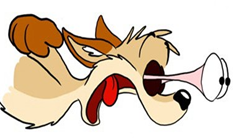 The attribution of human characteristics to animals, plants, or other objects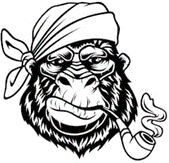 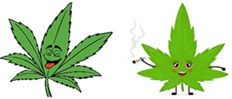 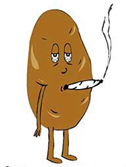 The attribution of animal, plant, or other object characteristics to humans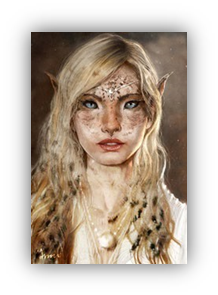 Required SymbolsRequired SymbolsRequired SymbolsRequired SymbolsUniversal symbolUniversal symbolUniversal symbolUniversal symbolThe universal symbol must be of a size not smaller than three-quarters of an inch in height by three-quarters of an inch in width.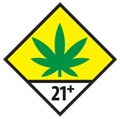 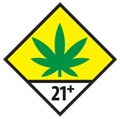 All cannabis products sold at retail must be labeled on the principal display panel or front of the product package with the cannabis universal symbol ("universal symbol") created and made available in digital form to licensees without cost by the WSLCB. The digital file for the universal symbol is available on the WSLCB's web site.The universal symbol must not be altered or cropped in any way other than to adjust the sizing for placement on the principal display panel or front of the product package.The digital universal symbol is available for download from the WSLCB's web site and print stickers in lieu of incorporating the universal symbol on the label or packaging as required. If a licensee elects to use a universal symbol sticker, the sticker:Must meet all requirements of this section; andMust not cover or obscure in any way labeling or information required on cannabis products by WAC 314-55-105.The universal symbol must be of a size not smaller than three-quarters of an inch in height by three-quarters of an inch in width.All cannabis products sold at retail must be labeled on the principal display panel or front of the product package with the cannabis universal symbol ("universal symbol") created and made available in digital form to licensees without cost by the WSLCB. The digital file for the universal symbol is available on the WSLCB's web site.The universal symbol must not be altered or cropped in any way other than to adjust the sizing for placement on the principal display panel or front of the product package.The digital universal symbol is available for download from the WSLCB's web site and print stickers in lieu of incorporating the universal symbol on the label or packaging as required. If a licensee elects to use a universal symbol sticker, the sticker:Must meet all requirements of this section; andMust not cover or obscure in any way labeling or information required on cannabis products by WAC 314-55-105.The universal symbol must be of a size not smaller than three-quarters of an inch in height by three-quarters of an inch in width.All cannabis products sold at retail must be labeled on the principal display panel or front of the product package with the cannabis universal symbol ("universal symbol") created and made available in digital form to licensees without cost by the WSLCB. The digital file for the universal symbol is available on the WSLCB's web site.The universal symbol must not be altered or cropped in any way other than to adjust the sizing for placement on the principal display panel or front of the product package.The digital universal symbol is available for download from the WSLCB's web site and print stickers in lieu of incorporating the universal symbol on the label or packaging as required. If a licensee elects to use a universal symbol sticker, the sticker:Must meet all requirements of this section; andMust not cover or obscure in any way labeling or information required on cannabis products by WAC 314-55-105.The universal symbol must be of a size not smaller than three-quarters of an inch in height by three-quarters of an inch in width.All cannabis products sold at retail must be labeled on the principal display panel or front of the product package with the cannabis universal symbol ("universal symbol") created and made available in digital form to licensees without cost by the WSLCB. The digital file for the universal symbol is available on the WSLCB's web site.The universal symbol must not be altered or cropped in any way other than to adjust the sizing for placement on the principal display panel or front of the product package.The digital universal symbol is available for download from the WSLCB's web site and print stickers in lieu of incorporating the universal symbol on the label or packaging as required. If a licensee elects to use a universal symbol sticker, the sticker:Must meet all requirements of this section; andMust not cover or obscure in any way labeling or information required on cannabis products by WAC 314-55-105.Not for KidsThe Not for Kids symbol must be of a size to be legible, readily visible by the consumer, and effective to alert consumers and children that the product is not for kids, but must not be smaller than three-quarters of an inch in height by one-half of an inch in width. Requires a black border when placed on a white background.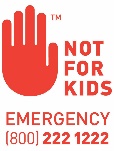 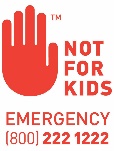 Cannabis-infused products for oral ingestion sold at retail must be labeled on the principal display panel or front of the product package with the "Not for Kids" warning symbol ("warning symbol") created and made available in digital form to licensees without cost by the Washington poison center (WPC). The warning symbol may be found on the WPC's web site at wapc.org.The warning symbol must not be altered or cropped in any way other than to adjust the sizing for placement on the principal display panel or front of the product package, except that a licensee must use a black border around the edges of the white background of the warning symbol image when the label or packaging is also white to ensure visibility of the warning symbol.The digital not for kid’s symbol is available for download from the WPC and print stickers, or purchase and use a sticker made available by the WPC, in lieu of incorporating the warning symbol on the label or packaging.Principal Display PanelThe principal display panel is always the front panel of the immediate container or of any outer container or wrapping, which bear(s) the labeling designed to be most prominently displayed, shown, presented, or examined under conditions of retail sale. On a curved surface, it is the front main area and does not wrap around to the sides or the back of the packaging or labeling. Generally, the front of the package that contains logo(s) and branding."Immediate container" means the external container holding the cannabis product. A package may have more than one principal display panel and, if so, all principal display panels must be properly labeled.Dotted lines below represent the front of the immediate container(s) and its principal display panel(s):IMPORTANT! On packages with a hang tag area, licensees may use that portion of the package as the primary display panel to place the required symbol(s) as long as the hang tag portion is not removed when the product is opened.Package / Label Consultations	WSLCB will review packages and labels before they are submitted to the pre-review process. Licensees that would like feedback can send questions or photographs of a specific package or label to labelappoval@lcb.wa.gov at any time. You will receive a response with feedback regarding whether you should make any changes to your package or label. Please note that the feedback you receive during a consultation is not an approval.See Section 4 Resources for the complete product, packaging and labeling review and approval process.  Making Changes to Label after Approved	After receiving approval, licensees may want to make changes to a package or label. Changes on approved packaging or labeling needs to be resubmitted to labelapproval@lcb.wa.gov. If changes are minor, list in the email what changes have been made. If compliant, the approval process is expedited. If not compliant, the review process will be the same as an initial submission. The WSLCB is required to maintain records of all cannabis infused edible packaging and labeling available in retail stores.  Still have questions?	If you have more questions regarding packaging and labeling, please visit the WSLCB website: lcb.wa.gov, send an email to labelapproval@lcb.wa.gov or call (360) 664-1620.  Cannabis Infused Edibles Packaging and Labeling	Submit each of these items to labelapproval@lcb.wa.govCompleted applicationWSDA MIE EndorsementWSDA approval of ingredientsProduct imagePackaging and labeling imageRetailer/Bar code label image (if applicable)Containers or packaging containing cannabis edibles in solid or liquid form must protect the product from contamination. Containers or packaging must not impart any toxic or harmful substance to the cannabis infused edibles in solid or liquid form.Cannabis processors that make cannabis-infused solid or liquid product meant to be ingested orally (cannabis edibles) must obtain a cannabis-infused edible endorsement from the department of agriculture as required under chapter RCW 15-125 and rules adopted by the department to implement that chapter (WAC 16-131).Cannabis edibles must be packaged:In child resistant packaging consistent with 16 C.F.R. Part 1700, Poison Prevention Packaging Act; orIn plastic that is two mil or greater in thickness, heat sealed without an easy-open tab, dimple, corner, or flap that will protect persons under the age of twenty-one from accidental exposure to cannabis edibles in solid form.The outer package is not required to be child resistant if products inside the package.Cannabis infused liquid edibles with more than one serving must be packaged with a re-sealable closure or cap, and must include a measuring device such as a measuring cup or dropper. Hash marks on the bottle or package qualify as a measuring device.Cannabis infused solid edibles such as capsules, lozenges, and similar products approved by the WSLCB on a case-by-case basis may be packaged loosely within a resealing outer package that is child resistant in accordance with Title 16 C.F.R. 1700 of the Poison Prevention Packaging Act.Cannabis-infused edible products in solid or liquid form must be homogenized to ensure uniform disbursement of cannabinoids. A cannabis processor is limited in the types of food or drinks they may infuse with cannabis WAC 314-55-077(9). Cannabis- infused products that require cooking or baking by the consumer are prohibited.Cannabis-infused products that are similar to commercially available products intended for or that are targeted to persons under twenty one years of age are prohibited.7.  With the exception of the cannabis, all ingredients used in making cannabis-infused products for oral ingestion must be a commercially manufactured food as defined in WAC 246-215-01115.Labels for cannabis edibles solid and liquid form must clearly and visibly provide all of the following information:See Section 4 – Resources for examples.The business or trade name(s) and the nine digit Washington state unified business identifier (UBI) number(s) of the licensees that produced and processed the cannabis or cannabis product.These two pieces of information should be listed together on the label. Providing the business or trade name as part of a logo or other branding is not sufficient to meet this requirement. The label must be clearly marked with the identifying information for the licensee(s) or registrant(s) responsible for the product.The lot numbers/unique identifier number generated by the Board's traceability system. This must be the same number that appears on the transport manifest. This information can be a numerical or a barcode including unique identifier number on the label.The serving size and the number of servings contained within the unit. If more than one serving is in a package, the label must prominently display the serving size, the number of servings in the package and the amount of product per serving.Example: 10 servings | 10mg THC per serving | 1 serving = 1 pieceProcessors designate the serving size based on the amount of product in the packaging.Package not to exceed 100mg THC / maximum serving size 10mg THC.The serving size must reflect actual number of servings in the packaging and must not include servings listed as: 10 + servings, or approximately 10 servings.For specific serving and transaction limits, see the Cannabis Serving and Transaction Limitations section.Net weight in ounces and grams or volume as applicable.The net quantity of contents means the amount of product being sold in the container. It can be expressed on the label as either the net weight or the net volume. Weight (dry) displayed in ounces and volume (liquid) displayed in fluid ounces.The net weight is the gross weight of the final product minus the weight of the packaging and is expressed on the label in both ounces and grams (or milligrams for weights under one gram). A label must include the net weight if the product is a solid, semi-solid, or viscous product.A standard net weight declaration looks as follows: Net wt. 1.0 g (0.035 oz.)The net volume is the fluid measure of a liquid product expressed as milliliters and fluid ounces (fluid ounces are different than ounces). A label must include the net volume if the product is a liquid.5.   Total THC (delta-9-tetrahydrocannabinol) meaning the concentration of THC and THCA, total CBD (cannabidiol) meaning the concentration of CBDA and CBD, using the formulas referenced in WAC 314-55-102.Example: Total THC = 100mg, THCA = 0mg, CBD= 200mg, CBDA= 0mgAdding THC and CBD (or any other cannabinoid) together for a total milligram amount is incorrect. You must list a total for each and not a grand total for all.See Section 4 – Resources for examples.5.   Total THC (delta-9-tetrahydrocannabinol) meaning the concentration of THC and THCA, total CBD (cannabidiol) meaning the concentration of CBDA and CBD, using the formulas referenced in WAC 314-55-102.Example: Total THC = 100mg, THCA = 0mg, CBD= 200mg, CBDA= 0mgAdding THC and CBD (or any other cannabinoid) together for a total milligram amount is incorrect. You must list a total for each and not a grand total for all.See Section 4 – Resources for examples.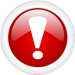 IMPORTANT! The total THC and CBD concentration is the total amount in the package. The serving size information reflects the amount per piece. The primary display panel of the package must clearly state the amount of THC and CBD included in the product. Listing the primary cannabinoid on the primary display panel and the secondary cannabinoid on the back of the package is considered false and misleading which is prohibited.Medically and scientifically accurate and reliable information about the health and safety risks posed by cannabis use.The required warning statements currently in WAC 314-55-105 satisfy this labeling requirement. Should additional medically and scientifically accurate information become available in the future, it will be addressed through the rule making process.A list of ingredients in descending order of predominance by weight or volume as applicable and a list of major food allergens as defined in the Food Allergen Labeling and Consumer Protection Act of 2004.All ingredient items must be listed and submitted to the WSDA for approval, including but not limited to, dietary supplements and botanical terpenes.Ingredients must be listed verbatim as approved from the WSDA. Failure to do so may cause labeling to be non-compliant and subject to enforcement action.Changes to approved ingredients in the order as approved requires re-approval from the WSDA. All ingredient approvals are required to be submitted to the WSLCB.Medically and scientifically accurate and reliable information about the health and safety risks posed by cannabis use.The required warning statements currently in WAC 314-55-105 satisfy this labeling requirement. Should additional medically and scientifically accurate information become available in the future, it will be addressed through the rule making process.A list of ingredients in descending order of predominance by weight or volume as applicable and a list of major food allergens as defined in the Food Allergen Labeling and Consumer Protection Act of 2004.All ingredient items must be listed and submitted to the WSDA for approval, including but not limited to, dietary supplements and botanical terpenes.Ingredients must be listed verbatim as approved from the WSDA. Failure to do so may cause labeling to be non-compliant and subject to enforcement action.Changes to approved ingredients in the order as approved requires re-approval from the WSDA. All ingredient approvals are required to be submitted to the WSLCB.If solvents have been used, a statement that discloses the type of extraction method, including any solvents, gases, or other chemicals or compounds used to produce or that were added to the extract must be included. Any item used during the extraction process or that is added to the extract is considered a solvent.Examples of chemical compounds are as follows:Water (H2O, consisting of 2 hydrogen atoms and one oxygen atom)Carbon dioxide (CO2, consisting of one carbon atom and two oxygen atoms)Sodium Chloride (NaCl, consisting of one sodium atom and one chloride atom)Methane (CH4, consisting of one carbon atom and four hydrogen atoms)If solvents have been used, a statement that discloses the type of extraction method, including any solvents, gases, or other chemicals or compounds used to produce or that were added to the extract must be included. Any item used during the extraction process or that is added to the extract is considered a solvent.Examples of chemical compounds are as follows:Water (H2O, consisting of 2 hydrogen atoms and one oxygen atom)Carbon dioxide (CO2, consisting of one carbon atom and two oxygen atoms)Sodium Chloride (NaCl, consisting of one sodium atom and one chloride atom)Methane (CH4, consisting of one carbon atom and four hydrogen atoms)Warning statements must be listed verbatim on all cannabis infused edible packaging and labeling. Warning statements and symbols must be legible, unobscured, and visible to the consumer inspecting the package. The use of peel back or accordion style labels are prohibited."Warning – May be habit forming;""Unlawful outside Washington State;""It is illegal to operate a motor vehicle under the influence of cannabis;""Caution: Intoxicating effects may be delayed by 2+ hours."The Not for Kids and Cannabis Universal symbol as provided in WAC 314-55- 106Warning statements must be listed verbatim on all cannabis infused edible packaging and labeling. Warning statements and symbols must be legible, unobscured, and visible to the consumer inspecting the package. The use of peel back or accordion style labels are prohibited."Warning – May be habit forming;""Unlawful outside Washington State;""It is illegal to operate a motor vehicle under the influence of cannabis;""Caution: Intoxicating effects may be delayed by 2+ hours."The Not for Kids and Cannabis Universal symbol as provided in WAC 314-55- 106Product labeling for cannabis infused edibles identified as compliant cannabis product under RCW 69.50.375(4) and chapter WAC 246-70 may include:A structure or function claim describing the intended role of the product to maintain the structure or any function of the body; orCharacterization of the documented mechanism by which the product acts to maintain such structure or function, provided that the claim is truthful and not misleading.Any statement made may not claim to diagnose, mitigate, treat, cure, or prevent any disease.Where there is one or more statement made, or there is a warning describing the psychoactive effects of the cannabis product, provided it is not false or misleading, the disclaimer must state, "This statement has not been evaluated by the State of Washington. This product is not intended to diagnose, treat, cure, or prevent any disease."Product labeling for cannabis infused edibles identified as compliant cannabis product under RCW 69.50.375(4) and chapter WAC 246-70 may include:A structure or function claim describing the intended role of the product to maintain the structure or any function of the body; orCharacterization of the documented mechanism by which the product acts to maintain such structure or function, provided that the claim is truthful and not misleading.Any statement made may not claim to diagnose, mitigate, treat, cure, or prevent any disease.Where there is one or more statement made, or there is a warning describing the psychoactive effects of the cannabis product, provided it is not false or misleading, the disclaimer must state, "This statement has not been evaluated by the State of Washington. This product is not intended to diagnose, treat, cure, or prevent any disease."12. Pesticide information must be provided with a cannabis product or made available to the consumer purchasing cannabis products. A producer or processor must provide product-specific information, for as long as the product is for sale, through an internet link, web address, or QR code on the product label. A statement disclosing all pesticides applied to the cannabis plants and growing medium during production of the useable cannabis or the base cannabis used to create the concentrate or the extract added to infused products. Listing pesticides as “and/or” is not a clear representation of what pesticide has been used. This would be prohibited.12. Pesticide information must be provided with a cannabis product or made available to the consumer purchasing cannabis products. A producer or processor must provide product-specific information, for as long as the product is for sale, through an internet link, web address, or QR code on the product label. A statement disclosing all pesticides applied to the cannabis plants and growing medium during production of the useable cannabis or the base cannabis used to create the concentrate or the extract added to infused products. Listing pesticides as “and/or” is not a clear representation of what pesticide has been used. This would be prohibited.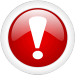 IMPORTANT! Products that are packaged with outer packaging, require information on both the packaging and container containing cannabis.See Section 4 – Resources for examples.See Section 4 – Resources for examples.Medically and scientifically accurate and reliable information Medically and scientifically accurate and reliable information Engrossed substitute senate bill 5298 effective January 1, 2020 requires medically and scientifically accurate information about the health and safety risks posed by cannabis use to be included on all cannabis packaging and labeling.The required warning statements currently in WAC 314-55-105 satisfies this labeling requirement. Should additional medically and scientifically accurate information become available in the future, it will be addressed through the rule making process.Engrossed substitute senate bill 5298 effective January 1, 2020 requires medically and scientifically accurate information about the health and safety risks posed by cannabis use to be included on all cannabis packaging and labeling.The required warning statements currently in WAC 314-55-105 satisfies this labeling requirement. Should additional medically and scientifically accurate information become available in the future, it will be addressed through the rule making process.  Cannabis Concentrates Packaging and Labeling	Containers or packaging containing cannabis concentrates must protect the product from contamination. Containers or packaging must not impart any toxic or harmful substance to the cannabis concentrates.Cannabis concentrates must clearly and visibly provide:1. In child resistant packaging consistent with 16 C.F.R. Part 1700, Poison Prevention Packaging Act; or2. In plastic that is two mil or greater in thickness, heat sealed without an easy-open tab, dimple, corner, or flap that will protect persons under the age of twenty-one from accidental exposure to cannabis edibles in solid form.3. With the exception of the cannabis, all ingredients used in making cannabis-infused products for oral ingestion must be a commercially manufactured food as defined in WAC 246-215-01115.4.  The business or trade name and the nine digit Washington state unified business identifier (UBI) number of the licensees that produced and processed the cannabis or cannabis product.These two pieces of information should be listed together on the label. Providing the business or trade name as part of a logo or other branding is not sufficient to meet this requirement. The label must be clearly marked with the identifying information for the licensee or registrant responsible for the product.5.  The lot numbers/unique identifier numbers generated by the board's traceability system. This must be the same number that appears on the transport manifest.This information can be a numerical or a barcode including unique identifier number on the label.6.  Net weight in ounces and grams or volume as applicable.The net quantity of contents means the amount of product being sold in the container. It can be expressed on the label as either the net weight or the net volume. Weight (dry) displayed in ounces and volume (liquid) displayed in fluid ounces.The net weight is the gross weight of the final product minus the weight of the packaging and is expressed on the label in both ounces and grams (or milligrams forweights under one gram).A label must include the net weight if the product is a solid, semi-solid, or viscous product.A standard net weight declaration looks as follows: Net wt. 1.0 g (0.035 oz.)The net volume is the fluid measure of a liquid product expressed as milliliters and fluid ounces (fluid ounces are different than ounces). A label must include the net volume if the product is a liquid.A label must include the net weight if the product is a solid, semi-solid, or viscous product.A standard net weight declaration looks as follows: Net wt. 1.0 g (0.035 oz.)The net volume is the fluid measure of a liquid product expressed as milliliters and fluid ounces (fluid ounces are different than ounces). A label must include the net volume if the product is a liquid.7.   Total THC (delta-9-tetrahydrocannabinol) meaning the concentration of THC and THCA, total CBD (cannabidiol) meaning the concentration of CBDA and CBD, using the formulas referenced in WAC 314-55-102.Example: Total THC = 100mg, THCA = 0mg, CBD= 200mg, CBDA= 0mg7.   Total THC (delta-9-tetrahydrocannabinol) meaning the concentration of THC and THCA, total CBD (cannabidiol) meaning the concentration of CBDA and CBD, using the formulas referenced in WAC 314-55-102.Example: Total THC = 100mg, THCA = 0mg, CBD= 200mg, CBDA= 0mgIMPORTANT! The total THC and CBD concentration is the total amount in the package. The serving size information reflects the amount per draw. The primary display panel of the package must clearly state the cannabinoids included in the product. Listing the primary cannabinoid on the primary display panel and the secondary cannabinoid on the back of the package is considered false and misleading which is prohibited.Medically and scientifically accurate and reliable information about the health and safety risks posed by cannabis use.The required warning statements currently in WAC 314-55-105 satisfies this labeling requirement. Should additional medically and scientifically accurate information become available in the future, it will be addressed through the rule making process.Medically and scientifically accurate and reliable information about the health and safety risks posed by cannabis use.The required warning statements currently in WAC 314-55-105 satisfies this labeling requirement. Should additional medically and scientifically accurate information become available in the future, it will be addressed through the rule making process.If solvents were used to create concentrate or extract, a statement that discloses the type of extraction method, including in solvents or gases used to create the concentrate.If solvents were used to create concentrate or extract, a statement that discloses the type of extraction method, including in solvents or gases used to create the concentrate.A complete list of any other chemicals, compounds, additives, thickening agents, terpenes, or other substances used to produce or added to the concentrate or extract at any point during production. A copy of the complete list of chemicals, compounds, additives, thickening agents, terpenes, or other substances must be kept and maintained at the facility in which the cannabis concentrates are processed.A complete list of any other chemicals, compounds, additives, thickening agents, terpenes, or other substances used to produce or added to the concentrate or extract at any point during production. A copy of the complete list of chemicals, compounds, additives, thickening agents, terpenes, or other substances must be kept and maintained at the facility in which the cannabis concentrates are processed.11. Warning statements must be listed verbatim on all cannabis concentrate packaging and labeling. Warning statements and symbols must be legible, unobscured, and visible to the consumer inspecting the package. The use of peel back or accordion style labels are prohibited.11. Warning statements must be listed verbatim on all cannabis concentrate packaging and labeling. Warning statements and symbols must be legible, unobscured, and visible to the consumer inspecting the package. The use of peel back or accordion style labels are prohibited."Warning – May be habit forming;""Warning – May be habit forming;""Unlawful outside Washington State;""Unlawful outside Washington State;""It is illegal to operate a motor vehicle under the influence of cannabis;""It is illegal to operate a motor vehicle under the influence of cannabis;""Smoking is hazardous to your health.""Smoking is hazardous to your health."Universal symbol as provided in WAC 314-55-106Universal symbol as provided in WAC 314-55-10612. Product labeling for cannabis concentrates identified as compliant cannabis product under RCW 69.50.375(4) and chapter WAC 246-70 may include:A structure or function claim describing the intended role of the product to maintain the structure or any function of the body; orCharacterization of the documented mechanism by which the product acts to maintain such structure or function, provided that the claim is truthful and not misleading.Any statement made under this subsection may not claim to diagnose, mitigate, treat, cure, or prevent any disease.Where there is one or more statement made, or there is a warning describing the psychoactive effects of the cannabis product, provided it is not false or misleading, the disclaimer must state, "This statement has not been evaluated by the State of Washington. This product is not intended to diagnose, treat, cure, or prevent any disease."12. Product labeling for cannabis concentrates identified as compliant cannabis product under RCW 69.50.375(4) and chapter WAC 246-70 may include:A structure or function claim describing the intended role of the product to maintain the structure or any function of the body; orCharacterization of the documented mechanism by which the product acts to maintain such structure or function, provided that the claim is truthful and not misleading.Any statement made under this subsection may not claim to diagnose, mitigate, treat, cure, or prevent any disease.Where there is one or more statement made, or there is a warning describing the psychoactive effects of the cannabis product, provided it is not false or misleading, the disclaimer must state, "This statement has not been evaluated by the State of Washington. This product is not intended to diagnose, treat, cure, or prevent any disease."13. Pesticide information must be provided with a cannabis product or made available to the consumer purchasing cannabis products. A producer or processor must provide the following product-specific information, for as long as the product is for sale, through an internet link, web address, or QR code on the product label. A statement disclosing all pesticides applied to the cannabis plants and growing medium during production of the useable cannabis or the base cannabis used to create the concentrate or the extract added to infused products.13. Pesticide information must be provided with a cannabis product or made available to the consumer purchasing cannabis products. A producer or processor must provide the following product-specific information, for as long as the product is for sale, through an internet link, web address, or QR code on the product label. A statement disclosing all pesticides applied to the cannabis plants and growing medium during production of the useable cannabis or the base cannabis used to create the concentrate or the extract added to infused products.IMPORTANT! See Section 4 – Resources for examples on how to list required information on packaging and labeling.Medically and scientifically accurate and reliable informationMedically and scientifically accurate and reliable informationEngrossed substitute senate bill 5298 effective January 1, 2020 requires medically and scientifically accurate information about the health and safety risks posed by cannabis use to be included on all cannabis packaging and labeling.The required warning statements currently in WAC 314-55-105 satisfies this labeling requirement. Should additional medically and scientifically accurate information becomeavailable in the future, it will be addressed through the rule making process.Engrossed substitute senate bill 5298 effective January 1, 2020 requires medically and scientifically accurate information about the health and safety risks posed by cannabis use to be included on all cannabis packaging and labeling.The required warning statements currently in WAC 314-55-105 satisfies this labeling requirement. Should additional medically and scientifically accurate information becomeavailable in the future, it will be addressed through the rule making process.  Usable Cannabis Packaging and Labeling	  Usable Cannabis Packaging and Labeling	Containers or packaging containing cannabis concentrates must protect the product from contamination. Containers or packaging must not impart any toxic or harmful substance to the usable cannabis.Containers or packaging containing cannabis concentrates must protect the product from contamination. Containers or packaging must not impart any toxic or harmful substance to the usable cannabis.Usable cannabis must clearly and visibly provide:Usable cannabis must clearly and visibly provide:1.  The business or trade name and the nine digit Washington state unified business identifier (UBI) number of the licensees that produced and processed the cannabis or cannabis product.These two pieces of information should be listed together on the label. Providing the business or trade name as part of a logo or other branding is not sufficient to meet this requirement. The label must be clearly marked with the identifying information for the licensee or registrant responsible for the product.1.  The business or trade name and the nine digit Washington state unified business identifier (UBI) number of the licensees that produced and processed the cannabis or cannabis product.These two pieces of information should be listed together on the label. Providing the business or trade name as part of a logo or other branding is not sufficient to meet this requirement. The label must be clearly marked with the identifying information for the licensee or registrant responsible for the product.2.   The lot numbers/unique identifier numbers generated by the Board's traceability system. This must be the same number that appears on the transport manifest. This information can be a numerical or a barcode including unique identifier number on the label.2.   The lot numbers/unique identifier numbers generated by the Board's traceability system. This must be the same number that appears on the transport manifest. This information can be a numerical or a barcode including unique identifier number on the label.3.   Net weight in ounces and grams or volume as applicable.The net quantity of contents means the amount of product being sold in the container. It can be expressed on the label as either the net weight or the net volume. Weight (dry) displayed in ounces and volume (liquid) displayed in fluid ounces.The net weight is the gross weight of the final product minus the weight of the packaging and is expressed on the label in both ounces and grams (or milligrams for weights under one gram). A label must include the net weight if the product is a solid, semi-solid, or viscous product. A standard net weight declaration looks as follows: Net wt. 1.0 g (0.035 oz.)The net volume is the fluid measure of a liquid product expressed as milliliters and fluid ounces (fluid ounces are different than ounces). A label must include the net volume if the product is a liquid.3.   Net weight in ounces and grams or volume as applicable.The net quantity of contents means the amount of product being sold in the container. It can be expressed on the label as either the net weight or the net volume. Weight (dry) displayed in ounces and volume (liquid) displayed in fluid ounces.The net weight is the gross weight of the final product minus the weight of the packaging and is expressed on the label in both ounces and grams (or milligrams for weights under one gram). A label must include the net weight if the product is a solid, semi-solid, or viscous product. A standard net weight declaration looks as follows: Net wt. 1.0 g (0.035 oz.)The net volume is the fluid measure of a liquid product expressed as milliliters and fluid ounces (fluid ounces are different than ounces). A label must include the net volume if the product is a liquid.4.   Total THC (delta-9-tetrahydrocannabinol) meaning the concentration of THC and THCA, total CBD (cannabidiol) meaning the concentration of CBDA and CBD, using the formulas referenced in WAC 314-55-102.Example: Total THC = 100mg, THCA = 0mg, CBD= 200mg, CBDA= 0mg4.   Total THC (delta-9-tetrahydrocannabinol) meaning the concentration of THC and THCA, total CBD (cannabidiol) meaning the concentration of CBDA and CBD, using the formulas referenced in WAC 314-55-102.Example: Total THC = 100mg, THCA = 0mg, CBD= 200mg, CBDA= 0mgIMPORTANT! The total THC and CBD concentration is the total amount in the package. The serving size information reflects the amount per draw. The primary display panel of the package must clearly state the cannabinoids included in the product. Listing the primary cannabinoid on the primary display panel and the secondary cannabinoid on the back of the package is considered false and misleading which is prohibited.5.   Medically and scientifically accurate and reliable information about the health and safety risks posed by cannabis use.The required warning statements currently in WAC 314-55-105 satisfies this labeling requirement. Should additional medically and scientifically accurate information become available in the future, it will be addressed through the rule making process.6.  The warning statements must be listed verbatim on all usable cannabis packaging and labeling. Warning statements and symbols must be legible, unobscured, and visible to the consumer inspecting the package. The use of peel back or accordion style labels are prohibited."Warning – May be habit forming;""Unlawful outside Washington State;""It is illegal to operate a motor vehicle under the influence of cannabis;""Smoking is hazardous to your health."Universal symbol as provided in WAC 314-55-1067.  Product labeling for usable cannabis identified as compliant cannabis product under RCW 69.50.375(4) and chapter WAC 246-70 may include:A structure or function claim describing the intended role of the product to maintain the structure or any function of the body; orCharacterization of the documented mechanism by which the product acts to maintain such structure or function, provided that the claim is truthful and not misleading.Any statement made under this subsection may not claim to diagnose, mitigate, treat, cure, or prevent any disease.Where there is one or more statement made, or there is a warning describing the psychoactive effects of the cannabis product, provided it is not false or misleading, the disclaimer must state, "This statement has not been evaluated by the State of Washington. This product is not intended to diagnose, treat, cure, or prevent any disease."8.   Pesticide information must be provided with a cannabis product or made available to the consumer purchasing cannabis products. A producer or processor must provide the following product-specific information, for as long as the product is for sale, through an internet link, web address, or QR code on the product label. A statement disclosing all pesticides applied to the cannabis plants and growing medium during production of the useable cannabis or the base cannabis used to create the concentrate or the extract added to infused products.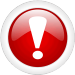 IMPORTANT! See Section 4 – Resources for examples on how to list required information on packaging and labeling.Medically and scientifically accurate and reliable informationMedically and scientifically accurate and reliable informationEngrossed substitute senate bill 5298 effective January 1, 2020 requires medically and scientifically accurate information about the health and safety risks posed by cannabis use to be included on all cannabis packaging and labeling.The required warning statements currently in WAC 314-55-105 satisfies this labeling requirement. Should additional medically and scientifically accurate information become available in the future, it will be addressed through the rule making process.Engrossed substitute senate bill 5298 effective January 1, 2020 requires medically and scientifically accurate information about the health and safety risks posed by cannabis use to be included on all cannabis packaging and labeling.The required warning statements currently in WAC 314-55-105 satisfies this labeling requirement. Should additional medically and scientifically accurate information become available in the future, it will be addressed through the rule making process.  Cannabis Mix Packaging and Labeling	  Cannabis Mix Packaging and Labeling	Containers or packaging containing cannabis mix must protect the product from contamination. Containers or packaging must not impart any toxic or harmful substance to the cannabis mix.Containers or packaging containing cannabis mix must protect the product from contamination. Containers or packaging must not impart any toxic or harmful substance to the cannabis mix.Cannabis mix must clearly and visibly provide:Cannabis mix must clearly and visibly provide:1.  The business or trade name and the nine digit Washington state unified business identifier (UBI) number of the licensees that produced and processed the cannabis or cannabis product.These two pieces of information should be listed together on the label. Providing the business or trade name as part of a logo or other branding is not sufficient to meet this requirement. The label must be clearly marked with the identifying information for the licensee or registrant responsible for the product.1.  The business or trade name and the nine digit Washington state unified business identifier (UBI) number of the licensees that produced and processed the cannabis or cannabis product.These two pieces of information should be listed together on the label. Providing the business or trade name as part of a logo or other branding is not sufficient to meet this requirement. The label must be clearly marked with the identifying information for the licensee or registrant responsible for the product.2.   The lot numbers/unique identifier numbers generated by the Board's traceability system. This must be the same number that appears on the transport manifest. This information can be a numerical or a barcode including unique identifier number on the label.2.   The lot numbers/unique identifier numbers generated by the Board's traceability system. This must be the same number that appears on the transport manifest. This information can be a numerical or a barcode including unique identifier number on the label.3.   Net weight in ounces and grams or volume as applicable.The net quantity of contents means the amount of product being sold in the container. It can be expressed on the label as either the net weight or the net volume. Weight (dry) displayed in ounces and volume (liquid) displayed in fluid ounces.The net weight is the gross weight of the final product minus the weight of the packaging and is expressed on the label in both ounces and grams (or milligrams for weights under one gram). A label must include the net weight if the product is a solid, semi-solid, or viscous product. A standard net weight declaration looks as follows: Net wt. 1.0 g (0.035 oz.)The net volume is the fluid measure of a liquid product expressed as milliliters and fluid ounces (fluid ounces are different than ounces). A label must include the net volume if the product is a liquid.3.   Net weight in ounces and grams or volume as applicable.The net quantity of contents means the amount of product being sold in the container. It can be expressed on the label as either the net weight or the net volume. Weight (dry) displayed in ounces and volume (liquid) displayed in fluid ounces.The net weight is the gross weight of the final product minus the weight of the packaging and is expressed on the label in both ounces and grams (or milligrams for weights under one gram). A label must include the net weight if the product is a solid, semi-solid, or viscous product. A standard net weight declaration looks as follows: Net wt. 1.0 g (0.035 oz.)The net volume is the fluid measure of a liquid product expressed as milliliters and fluid ounces (fluid ounces are different than ounces). A label must include the net volume if the product is a liquid.4.   Total THC (delta-9-tetrahydrocannabinol) meaning the concentration of THC and THCA, total CBD (cannabidiol) meaning the concentration of CBDA and CBD, using the formulas referenced in WAC 314-55-102.Example: Total THC = 100mg, THCA = 0mg, CBD= 200mg, CBDA= 0mg4.   Total THC (delta-9-tetrahydrocannabinol) meaning the concentration of THC and THCA, total CBD (cannabidiol) meaning the concentration of CBDA and CBD, using the formulas referenced in WAC 314-55-102.Example: Total THC = 100mg, THCA = 0mg, CBD= 200mg, CBDA= 0mg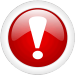 IMPORTANT! The total THC and CBD concentration is the total amount in the package. The serving size information reflects the amount per draw. The primary display panel of the package must clearly state the cannabinoids included in the product. Listing the primary cannabinoid on the primary display panel and the secondary cannabinoid on the back of the package is considered false and misleading which is prohibited.5.   Medically and scientifically accurate and reliable information about the health and safety risks posed by cannabis use.The required warning statements currently in WAC 314-55-105 satisfies this labeling requirement. Should additional medically and scientifically accurate information become available in the future, it will be addressed through the rule making process.6.   If solvents were used, a statement that discloses the type of extraction method, including any solvents, gases, or other chemicals or compounds used to produce or that were added to the extract. Any item used during the extraction process or that is added to the extract is considered a solvent.7.   Any other chemical or compounds used to produce or added to the concentrate or extract.8.   The warning statements must be listed verbatim on all cannabis mix packaging and labeling. Warning statements and symbols must be legible, unobscured, and visible to the consumer inspecting the package. The use of peel back or accordion style labels are prohibited."Warning – May be habit forming;""Unlawful outside Washington State;""It is illegal to operate a motor vehicle under the influence of cannabis;""Smoking is hazardous to your health."Universal symbol as provided in WAC 314-55-1069.   Product labeling for cannabis mix identified as compliant cannabis product under RCW 69.50.375(4) and chapter WAC 246-70 may include:A structure or function claim describing the intended role of the product to maintain the structure or any function of the body; orCharacterization of the documented mechanism by which the product acts to maintain such structure or function, provided that the claim is truthful and not misleading.Any statement made under this subsection may not claim to diagnose, mitigate, treat, cure, or prevent any disease.Where there is one or more statement made, or there is a warning describing thepsychoactive effects of the cannabis product, provided it is not false or misleading, the disclaimer must state, "This statement has not been evaluated by the State of Washington. This product is not intended to diagnose, treat, cure, or prevent any disease."10. Pesticide information must be provided with a cannabis product or made available to the consumer purchasing cannabis products. A producer or processor must provide the following product-specific information, for as long as the product is for sale, through an internet link, web address, or QR code on the product label. A statement disclosing all pesticides applied to the cannabis plants and growing medium during production of the useable cannabis or the base cannabis used to create the concentrate or the extract added to infused products.10. Pesticide information must be provided with a cannabis product or made available to the consumer purchasing cannabis products. A producer or processor must provide the following product-specific information, for as long as the product is for sale, through an internet link, web address, or QR code on the product label. A statement disclosing all pesticides applied to the cannabis plants and growing medium during production of the useable cannabis or the base cannabis used to create the concentrate or the extract added to infused products.IMPORTANT! See Section 4 – Resources for examples on how to list required information on packaging and labeling.Medically and scientifically accurate and reliable informationMedically and scientifically accurate and reliable informationEngrossed substitute senate bill 5298 effective January 1, 2020 requires medically and scientifically accurate information about the health and safety risks posed by cannabis use to be included on all cannabis packaging and labeling.The required warning statements currently in WAC 314-55-105 satisfies this labelingrequirement. Should additional medically and scientifically accurate information become available in the future, it will be addressed through the rule making process.Engrossed substitute senate bill 5298 effective January 1, 2020 requires medically and scientifically accurate information about the health and safety risks posed by cannabis use to be included on all cannabis packaging and labeling.The required warning statements currently in WAC 314-55-105 satisfies this labelingrequirement. Should additional medically and scientifically accurate information become available in the future, it will be addressed through the rule making process.  Cannabis Topicals Packaging and Labeling	  Cannabis Topicals Packaging and Labeling	Containers or packaging containing cannabis topicals must protect the product from contamination. Containers or packaging must not impart any toxic or harmful substance to the cannabis topical.Containers or packaging containing cannabis topicals must protect the product from contamination. Containers or packaging must not impart any toxic or harmful substance to the cannabis topical.Cannabis topicals must clearly and visibly provide:Cannabis topicals must clearly and visibly provide:1.   The business or trade name and the nine digit Washington state unified business identifier (UBI) number of the licensees that produced and processed the cannabis or cannabis product.These two pieces of information should be listed together on the label. Providing the business or trade name as part of a logo or other branding is not sufficient to meet this requirement. The label must be clearly marked with the identifying information for the licensee or registrant responsible for the product.1.   The business or trade name and the nine digit Washington state unified business identifier (UBI) number of the licensees that produced and processed the cannabis or cannabis product.These two pieces of information should be listed together on the label. Providing the business or trade name as part of a logo or other branding is not sufficient to meet this requirement. The label must be clearly marked with the identifying information for the licensee or registrant responsible for the product.2.   The lot numbers/unique identifier numbers generated by the Board's traceability system. This must be the same number that appears on the transport manifest.This information can be a numerical or a barcode including unique identifier number on the label.2.   The lot numbers/unique identifier numbers generated by the Board's traceability system. This must be the same number that appears on the transport manifest.This information can be a numerical or a barcode including unique identifier number on the label.3.   Net weight in ounces and grams or volume as applicable.The net quantity of contents means the amount of product being sold in the container. It can be expressed on the label as either the net weight or the net volume. Weight (dry) displayed in ounces and volume (liquid) displayed in fluid ounces.The net weight is the gross weight of the final product minus the weight of the packaging and is expressed on the label in both ounces and grams (or milligrams for weights under one gram). A label must include the net weight if the product is a solid, semi-solid, or viscous product. A standard net weight declaration looks as follows: Net wt. 1.0 g (0.035 oz.)The net volume is the fluid measure of a liquid product expressed as milliliters and fluid ounces (fluid ounces are different than ounces). A label must include the net volume if the product is a liquid.3.   Net weight in ounces and grams or volume as applicable.The net quantity of contents means the amount of product being sold in the container. It can be expressed on the label as either the net weight or the net volume. Weight (dry) displayed in ounces and volume (liquid) displayed in fluid ounces.The net weight is the gross weight of the final product minus the weight of the packaging and is expressed on the label in both ounces and grams (or milligrams for weights under one gram). A label must include the net weight if the product is a solid, semi-solid, or viscous product. A standard net weight declaration looks as follows: Net wt. 1.0 g (0.035 oz.)The net volume is the fluid measure of a liquid product expressed as milliliters and fluid ounces (fluid ounces are different than ounces). A label must include the net volume if the product is a liquid.4.   Total THC (delta-9-tetrahydrocannabinol) meaning the concentration of THC and THCA, total CBD (cannabidiol) meaning the concentration of CBDA and CBD, using the formulas referenced in WAC 314-55-102.Example: Total THC = 100mg, THCA = 0mg, CBD= 200mg, CBDA= 0mg4.   Total THC (delta-9-tetrahydrocannabinol) meaning the concentration of THC and THCA, total CBD (cannabidiol) meaning the concentration of CBDA and CBD, using the formulas referenced in WAC 314-55-102.Example: Total THC = 100mg, THCA = 0mg, CBD= 200mg, CBDA= 0mg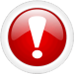 IMPORTANT! The total THC and CBD concentration is the total amount in the package. The serving size information reflects the amount per draw. The primary display panel of the package must clearly state the cannabinoids included in the product. Listing the primary cannabinoid on the primary display panel and the secondary cannabinoid on the back of the package is considered false and misleading which is prohibited.5.   Medically and scientifically accurate and reliable information about the health and safety risks posed by cannabis use.The required warning statements currently in WAC 314-55-105 satisfies this labeling requirement. Should additional medically and scientifically accurate information become available in the future, it will be addressed through the rule making process.6.   A list of all ingredients in descending order of predominance by weight or volume as applicable.7.   The warning statements must be listed verbatim on all cannabis topicals packaging and labeling. Warning statements and symbols must be legible, unobscured, and visible to the consumer inspecting the package. The use of peel back or accordion style labels are prohibited."Unlawful outside Washington State;""DO NOT EAT" in bold, capital lettersUniversal symbol as provided in WAC 314-55-1068.   Product labeling for cannabis topicals identified as compliant cannabis product under RCW 69.50.375(4) and chapter WAC 246-70 may include:A structure or function claim describing the intended role of the product to maintain the structure or any function of the body; orCharacterization of the documented mechanism by which the product acts to maintain such structure or function, provided that the claim is truthful and not misleading.Any statement made under this subsection may not claim to diagnose, mitigate, treat, cure, or prevent any disease.Where there is one or more statement made, or there is a warning describing the psychoactive effects of the cannabis product, provided it is not false or misleading, the disclaimer must state, "This statement has not been evaluated by the State of Washington. This product is not intended to diagnose, treat, cure, or prevent any disease."9.   Pesticide information must be provided with a cannabis product or made available to the consumer purchasing cannabis products. A producer or processor must provide the following product-specific information, for as long as the product is for sale, through an internet link, web address, or QR code on the product label. A statement disclosing all pesticides applied to the cannabis plants and growing medium during production of the useable cannabis or the base cannabis used to create the concentrate or the extract added to infused products.IMPORTANT! See Section 4 – Resources for examples on how to list required information on packaging and labeling.Medically and scientifically accurate and reliable informationMedically and scientifically accurate and reliable informationEngrossed substitute senate bill 5298 effective January 1, 2020 requires medically and scientifically accurate information about the health and safety risks posed by cannabis use to be included on all cannabis packaging and labeling.The required warning statements currently in WAC 314-55-105 satisfies this labelingrequirement. Should additional medically and scientifically accurate information become available in the future, it will be addressed through the rule making process.Engrossed substitute senate bill 5298 effective January 1, 2020 requires medically and scientifically accurate information about the health and safety risks posed by cannabis use to be included on all cannabis packaging and labeling.The required warning statements currently in WAC 314-55-105 satisfies this labelingrequirement. Should additional medically and scientifically accurate information become available in the future, it will be addressed through the rule making process.Section 3: Partnering AgenciesSection 3: Partnering AgenciesSection 3: Partnering AgenciesSection 3: Partnering AgenciesSection 3: Partnering AgenciesDepartment of HealthDepartment of HealthDepartment of HealthDepartment of HealthDepartment of HealthThe medical cannabis law allows for products that may be beneficial for medical use. These products must pass stringent testing set by the Washington State Department of Health and are called “compliant” products because they comply with chapter WAC 246-70.The goals in developing the product compliance rules were to:Create voluntary standards for higher quality products, including mandatory testing for prohibited pesticides, heavy metals and mycotoxins.Allow consumers the choice of compliant or regular products.Create ratios for high CBD/low THC products that are sales tax-free for any adult.The medical cannabis law allows for products that may be beneficial for medical use. These products must pass stringent testing set by the Washington State Department of Health and are called “compliant” products because they comply with chapter WAC 246-70.The goals in developing the product compliance rules were to:Create voluntary standards for higher quality products, including mandatory testing for prohibited pesticides, heavy metals and mycotoxins.Allow consumers the choice of compliant or regular products.Create ratios for high CBD/low THC products that are sales tax-free for any adult.The medical cannabis law allows for products that may be beneficial for medical use. These products must pass stringent testing set by the Washington State Department of Health and are called “compliant” products because they comply with chapter WAC 246-70.The goals in developing the product compliance rules were to:Create voluntary standards for higher quality products, including mandatory testing for prohibited pesticides, heavy metals and mycotoxins.Allow consumers the choice of compliant or regular products.Create ratios for high CBD/low THC products that are sales tax-free for any adult.The medical cannabis law allows for products that may be beneficial for medical use. These products must pass stringent testing set by the Washington State Department of Health and are called “compliant” products because they comply with chapter WAC 246-70.The goals in developing the product compliance rules were to:Create voluntary standards for higher quality products, including mandatory testing for prohibited pesticides, heavy metals and mycotoxins.Allow consumers the choice of compliant or regular products.Create ratios for high CBD/low THC products that are sales tax-free for any adult.The medical cannabis law allows for products that may be beneficial for medical use. These products must pass stringent testing set by the Washington State Department of Health and are called “compliant” products because they comply with chapter WAC 246-70.The goals in developing the product compliance rules were to:Create voluntary standards for higher quality products, including mandatory testing for prohibited pesticides, heavy metals and mycotoxins.Allow consumers the choice of compliant or regular products.Create ratios for high CBD/low THC products that are sales tax-free for any adult.Cannabis compliant product purchases:Cannabis compliant product purchases:Cannabis compliant product purchases:Cannabis compliant product purchases:Cannabis compliant product purchases:High THC CompliantHigh CBD CompliantGeneral Use CompliantAny product available for sale in retail stores with a medical endorsementPatients and designated providers with recognition card may purchase*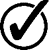 Any adult consumer may purchase+Who can purchaseAdults age 21 or older. Purchase subject to sales tax.Qualifying patients age 18 and over or designated providers who are entered into the medical cannabis authorization database and hold a valid medical cannabis recognition card. Sales tax-free purchase.General use productsA general use product is any cannabis product allowed by the WSLCB, including edibles, flowers and concentrates.Packaged Servings:May be packaged in servings or applications that contain up to 10 mg of active THC.A unit must not contain more than 10 servings or applications and must not exceed 100 mg total of active THC.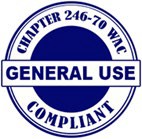 High CBD productsHigh CBD products are any cannabis product allowed by the WSLCB, including edibles - except cannabis intended for smoking.Packaged Servings:Concentrates containing not more than 2 percent THC concentration and at least 25 times more CBD concentration by weight.Cannabis-infused edible products that contain no more than 2 mg of active THC and at least five times more CBD per serving by weight for solids or volume for liquids.Cannabis-infused topical products containing at least five times more CBD concentration than THC concentration.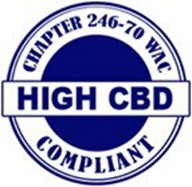 High THC productsHigh THC products are cannabis products containing more than 10 mg but not more than 50 mg of active THC per serving or application. Only the following types of cannabis products qualify for High THC classification: capsules, tablets, tinctures, transdermal patches, and suppositories.Packaged Servings:High THC compliant products may be packaged in servings or applications containing up to 50 mg of active THC.A unit must not contain more than 10 servings or applications and must not exceed 500 mg total of active THC.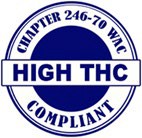 Why can’t edible products have 50mg THC?The concern is about children accidentally eating a high-THC product. We limited those products to the types of things that resemble traditional medical products and are less likely to be taken by a child.Why can’t labels have words and symbols traditionally associated with medicine and pharmacy?Department of Health do not want to give consumers false impressions that science hasn’t yet proved. Besides, general use and high-CBD compliant products are available for patients and non-patients. Different people use the same product for different reasons. We don’t want people to think their choices are limited based on labels.Does compliant product testing require testing for all unapproved pesticides?There are thousands of unapproved pesticides. Many of those are unlikely to be used on cannabis. The Washington State Department of Agriculture (WSDA) helped the Department of Health determine which unapproved pesticides are most likely to be used. Department of Health requires testing for those.Why not test for all unapproved pesticides?Testing for that many pesticides would be very costly and most of the pesticides are unlikely to be used on cannabis. We don’t want to make these tested products so expensive thatpeople can’t afford them.Why not test for levels of approved pesticides?Experts at the WSDA chose the approved pesticides because they have no established tolerance or limit. We chose to test finished concentrates for limits of two allowed pesticides because these two pesticides can reach unacceptable levels when concentrated.Why test both plant matter at harvest and concentrates for pesticides? Isn’t that an unnecessary cost?Testing is required at harvest for products sold without extraction, such as dry flower. We require testing of concentrates because experts have told us that pesticide levels rise dramatically in concentrates. That means a pesticide may be undetectable in dry flower but detectable in finished concentrates. We want to make sure concentrates with unacceptable levels aren’t being sold as compliant products.Won’t growers see the list and know what pesticides will be tested?Yes, the Department of Health will consult with WSDA and the Washington State Liquor and Cannabis Board (WSLCB) to periodically update and change the list.What happens to a batch or harvest that doesn’t pass pesticide testing?It must be destroyed. This is also true of recreational products that fail the WSLCB’s random tests.Why don’t you require testing for terpenes (compounds in cannabis that affect smell and taste)?Testing is focused on safety. The levels or types of terpenes don't change a product’s safety. We believe terpene testing should be done if the market drives it, and patients should beprovided that information, if available, in order to make good choices.Department of AgricultureSince implementation of Washington's recreational cannabis law in 2012, the Washington State Liquor and Cannabis Board (WSLCB) had been solely responsible for regulating processors making cannabis-infused edibles, or MIEs. Now WSDA will share that responsibility with the WSLCB.As of April 1, 2018, the Washington State Department of Agriculture (WSDA) assumes regulatory authority to license and regulate makers of food products that contain cannabis. This requires these processing businesses to apply for a special endorsement on their business licenses.WSDA's Food Safety Program regulates, inspects and provides technical assistance to food processors regarding product safety issues and now will conduct similar activities with MIE processors. These activities include assessing facility construction, equipment, cleaning and sanitizing practices, allowable products, labeling, and carrying out enforcement and recalls when necessary.Who can apply?To add an MIE Processor License Endorsement from WSDA, you must:Currently have a WSLCB Cannabis Processor licenseProduce only MIE products at a single facilityYou cannot:Add MIE products under a Food Processor licenseProcess MIE products at a facility that processes non-cannabis food productsProcess non-cannabis food products at a facility that produces MIE productsHow to apply:Go to the Washington State Department of Revenue Business Licensing Service websiteLogin to your licensed Cannabis Processing business account through My DORFollow the steps to add a specialty license endorsementComplete and submit the MIE Processor License Endorsement and fee to Department of RevenueComplete the MIE Endorsement Application and email it to FoodSafety@agr.wa.govWhat is the cost?$895 for the initial endorsement and each annual renewal.WSDA will base endorsement approval on review of your information. If there are no changes to previously approved ownership, location and products, WSDA will not require an inspection or additional information for this initial application.WSDA will inspect your facility within the first 12 months of endorsement. Upon inspection, WSDA may request additional information.If MIE ownership, facility location or products changes are planned during the licensing period, both WSDA and WSLCB must be notified of the proposed changes.If you are a first-time MIE Processor applicant with a current WSLCB Cannabis Processor license, contact both WSDA and WSLCB to discuss the initial licensing process.Recipe / Approval of IngredientsAll recipes/ingredients for cannabis infused products meant for oral ingestion (cannabis edible products) must be approved by the department of agriculture under chapter 16-131 WAC.Licensees must obtain recipe approval from the department of agriculture prior to submitting any cannabis edible products, packages, and labels for review and approval by the WSLCB. The recipe/approval of ingredients for any cannabis-infused solid or liquid products meant to be ingested orally must be kept on file at the cannabis processor's licensed premises and made available for inspection by the WSLCB or its designee.Any of the following changes to your approved recipe/ingredients from the WSDA requires you to obtain re-approval from the WSDA.IngredientsOrder of predominance by weight or volume of the ingredientsA list of major food allergens as defined in the Food Allergen Labeling and Consumer Protection Act of 2004Ingredients must be listed on the packaging or labeling verbatim as approved by the WSDA.Washington State Department of AgricultureEmail - foodsafety@agr.wa.govPhone - 360-902-1876Section 4: ResourcesProduct, Packaging and Labeling Review and Approval ProcessWSLCB will review all cannabis infused edible submissions within 14 business days of receipt to ensure submissions are compliant with all applicable laws, rules and policies. Reviews are completed using the Cannabis Infused Edible Packaging and Labeling Review Checklist. The following must be submitted with your completed application:Photo of the product, package, label, and retail/bar code label (if applicable). The photo(s) provided shall be of sufficient clarity and resolution to enlarge and illustrate all packaging and labeling requirements.Recipe/ingredient approval from Washington State Department of Agriculture (WSDA). Ingredients must be listed on the packaging/labeling verbatim as approved.MIE Processor License Endorsement from Washington State Department of AgricultureThe WSLCB will review the submission materials and notify the licensee once the submission has been reviewed. If the submission was not approved, the WSLCB will provide a description of all of the package and/or label deficiencies via email. The licensee will have 15 business days to correct the deficiencies and re-submit.If the WSLCB evaluates the submission a second time and finds that the deficiencies have not been corrected, the licensee will be given an additional 15 business days to correct the deficiencies and re-submit.If the WSLCB evaluates the submission a third time and finds that the deficiencies have not been corrected, the submission will be denied and withdrawn. The licensee will have to submit a new application once all deficiencies have been corrected.Upon request of the licensee, a potential non-compliant product, packaging or labeling can be sent forward for final decision. If the WSLCB denies the cannabis-infused product for sale in cannabis retail outlets, the cannabis processor licensee may request an administrative hearing under chapter 34.05 RCW, Administrative Procedure Act.Useable Cannabis Packaging and Labeling ChecklistUseable Cannabis Packaging and Labeling ChecklistPackaging and labeling (PAL) requirementsPackaging and labeling (PAL) requirements☐Business / Trade name and the nine digit Washington state unified business identifier (UBI) number of the producer and processer☐Unique identifier number (lot number)☐Net weight in ounces and grams or volume as applicable☐Total THC, THC-A, CBD, CBD-A using the formulas referenced in WAC 314-55-102☐A statement that discloses all pesticides applied to the cannabis plants and growing medium during production of the usable cannabis or the base cannabis used to create the concentrate or the extract added to infused products. This statement must be provided with a cannabis product or made available to the consumer purchasing cannabis products at retail. A producer or processor may provide this information through an internet link, web address, or QR code on the product label so long as the information particular to that product as required below is maintained and accessible to a consumer for as long as the product is available for sale at retail.Required warning statements - WAC 314-55-105 (must be listed verbatim)Required warning statements - WAC 314-55-105 (must be listed verbatim)☐Warning - May be habit forming☐Unlawful outside Washington State☐It is illegal to operate a motor vehicle while under the influence of cannabis☐Smoking is hazardous to your healthRequired warning symbol - WAC 314-55-106Required warning symbol - WAC 314-55-106☐Cannabis universal symbolProduct labeling for cannabis useable identified as compliant cannabis product under RCW 69.50.375(4) and chapter 246-70 WAC may include provided that the claim is truthful and not misleading:Product labeling for cannabis useable identified as compliant cannabis product under RCW 69.50.375(4) and chapter 246-70 WAC may include provided that the claim is truthful and not misleading:A structure or function claim describing the intended role of the product to maintain the structure or any function of the bodyCharacterization of the documented mechanism by which the product acts to maintain such structure or functionA structure or function claim describing the intended role of the product to maintain the structure or any function of the bodyCharacterization of the documented mechanism by which the product acts to maintain such structure or functionProduct labeling for useable cannabis may include provided that the claim is truthful and not misleading:Product labeling for useable cannabis may include provided that the claim is truthful and not misleading:3. A warning describing the psychoactive effects of the cannabis3. A warning describing the psychoactive effects of the cannabisRequired statement for any structure / function claims or psychoactive effectsRequired statement for any structure / function claims or psychoactive effectsThis statement has not been evaluated by the State of Washington. This product is not intended to diagnose, treat, cure, or prevent any disease.”This statement has not been evaluated by the State of Washington. This product is not intended to diagnose, treat, cure, or prevent any disease.”Cannabis Mix Packaging and Labeling ChecklistCannabis Mix Packaging and Labeling ChecklistPackaging and labeling (PAL) requirementsPackaging and labeling (PAL) requirements☐Business / Trade name and the nine digit Washington state unified business identifier (UBI) number of the producer and processer☐Unique identifier number (lot number)☐Net weight in ounces and grams or volume as applicable☐Total THC, THC-A, CBD, CBD-A using the formulas referenced in WAC 314-55-102☐If solvents were used, a statement that discloses the type of extraction method, including any solvents, gases, or other chemicals or compounds used to produce or added to the extract☐Any other chemicals or compounds used to produce or were added to the concentrate or extract☐A statement that discloses all pesticides applied to the cannabis plants and growing medium during production of the usable cannabis or the base cannabis used to create the concentrate or the extract added to infused products. This statement must be provided with a cannabis product or made available to the consumer purchasing cannabis products at retail. A producer or processor may provide this information through an internet link, web address, or QR code on the product label so long as the information particular to that product as required below is maintained and accessible to a consumer for as long as the product is available for sale at retail.Required warning statements - WAC 314-55-105 (must be listed verbatim)Required warning statements - WAC 314-55-105 (must be listed verbatim)☐Warning – May be habit forming☐Unlawful outside Washington State☐It is illegal to operate a motor vehicle under the influence of cannabis☐Smoking is hazardous to your healthRequired warning symbol - WAC 314-55-106Required warning symbol - WAC 314-55-106☐Cannabis universal symbolProduct labeling for cannabis mix identified as compliant cannabis product under RCW 69.50.375(4) and chapter 246-70 WAC may include provided that the claim is truthful and not misleading:Product labeling for cannabis mix identified as compliant cannabis product under RCW 69.50.375(4) and chapter 246-70 WAC may include provided that the claim is truthful and not misleading:A structure or function claim describing the intended role of the product to maintain the structure or any function of the bodyCharacterization of the documented mechanism by which the product acts to maintain such structure or functionA structure or function claim describing the intended role of the product to maintain the structure or any function of the bodyCharacterization of the documented mechanism by which the product acts to maintain such structure or functionProduct labeling for cannabis mix may include provided that the claim is truthful and not misleading:Product labeling for cannabis mix may include provided that the claim is truthful and not misleading:3. A warning describing the psychoactive effects of the cannabis3. A warning describing the psychoactive effects of the cannabisRequired statement for any structure / function claims or psychoactive effectsRequired statement for any structure / function claims or psychoactive effects“This statement has not been evaluated by the State of Washington. This product is not intended to diagnose, treat, cure, or prevent any disease.”“This statement has not been evaluated by the State of Washington. This product is not intended to diagnose, treat, cure, or prevent any disease.”Cannabis Concentrates Packaging and Labeling ChecklistCannabis Concentrates Packaging and Labeling ChecklistPackaging and labeling (PAL) requirementsPackaging and labeling (PAL) requirements☐Packaged in two mil or greater in thickness, heat sealed without an easy-open tab, dimple, corner, or flap that will protect persons under the age of twenty-one from accidental exposure to cannabis concentrates☐Business / Trade name and the nine digit Washington state unified business identifier (UBI) number of the producer and processer☐Unique identifier number (lot number)☐Net weight in ounces and grams or volume as applicable☐Total THC, THC-A, CBD, CBD-A using the formulas referenced in WAC 314-55-102☐If solvents were used to create concentrate or extract, a statement that discloses the type of extraction method, including in solvents or gases used to create the concentrate☐A complete list of any other chemicals, compounds, additives, thickening agents, terpenes, or other substances used to produce or added to the concentrate or extract at any point during production. A copy of the complete list of chemicals, compounds, additives, thickening agents, terpenes, or other substances must be kept and maintained at the facility in which the cannabis concentrates are processed.☐A statement that discloses all pesticides applied to the cannabis plants and growing medium during production of the usable cannabis or the base cannabis used to create the concentrate or the extract added to infused products. This statement must be provided with a cannabis product or made available to the consumer purchasing cannabis products at retail. A producer or processor may provide this information through an internet link, web address, or QR code on the product label so long as the information particular to that product as required below is maintained and accessible to a consumer for as long as the product is available for sale at retail.Required warning statements - WAC 314-55-105 (must be listed verbatim)Required warning statements - WAC 314-55-105 (must be listed verbatim)☐Warning - May be habit forming☐Unlawful outside Washington State☐It is illegal to operate a motor vehicle while under the influence of cannabis☐Smoking is hazardous to your healthRequired warning symbol - WAC 314-55-106Required warning symbol - WAC 314-55-106☐Cannabis universal symbolProduct labeling for cannabis concentrates identified as compliant cannabis product under RCW 69.50.375(4) and chapter 246-70 WAC may include provided that the claim is truthful and not misleading:Product labeling for cannabis concentrates identified as compliant cannabis product under RCW 69.50.375(4) and chapter 246-70 WAC may include provided that the claim is truthful and not misleading:1. A structure or function claim describing the intended role of the product to maintain the structure or any function of the body1. A structure or function claim describing the intended role of the product to maintain the structure or any function of the body2.  Characterization of the documented mechanism by which the product acts to maintain such structure or functionProduct labeling for cannabis concentrates may include provided that the claim is truthful and not misleading:3. A warning describing the psychoactive effects of the cannabisRequired statement for any structure / function claims or psychoactive effects“This statement has not been evaluated by the State of Washington. This product is not intended to diagnose, treat, cure, or prevent any disease.”Cannabis Infused Edible (Liquid) Packaging and Labeling ChecklistCannabis Infused Edible (Liquid) Packaging and Labeling ChecklistCannabis Infused Edible (Liquid) Packaging and Labeling ChecklistCannabis Infused Edible (Liquid) Packaging and Labeling ChecklistSubmit each of these items to labelapproval@lcb.wa.govSubmit each of these items to labelapproval@lcb.wa.govSubmit each of these items to labelapproval@lcb.wa.govSubmit each of these items to labelapproval@lcb.wa.govCompleted applicationCompleted applicationWSDA MIE EndorsementWSDA approval of ingredientsProduct imageProduct imagePackaging and labeling imageRetailer/Bar code label imagePackaging and labeling (PAL) requirementsPackaging and labeling (PAL) requirementsPackaging and labeling (PAL) requirementsPackaging and labeling (PAL) requirements☐Liquids with more than on serving must be packaged with a re-sealable closure or cap. Must include a measuring device such as a measuring cup or dropper. Hash marks on the bottle or package qualify as a measuring deviceLiquids with more than on serving must be packaged with a re-sealable closure or cap. Must include a measuring device such as a measuring cup or dropper. Hash marks on the bottle or package qualify as a measuring deviceLiquids with more than on serving must be packaged with a re-sealable closure or cap. Must include a measuring device such as a measuring cup or dropper. Hash marks on the bottle or package qualify as a measuring device☐Business / Trade name and the nine digit Washington state unified business identifier (UBI) number of the producer and processerBusiness / Trade name and the nine digit Washington state unified business identifier (UBI) number of the producer and processerBusiness / Trade name and the nine digit Washington state unified business identifier (UBI) number of the producer and processer☐Unique identifier number (lot number)Unique identifier number (lot number)☐Number of servings, the amount of product per serving, serving size.Example: 10 servings | 10mg THC per serving | 1 serving = 1.2ozNumber of servings, the amount of product per serving, serving size.Example: 10 servings | 10mg THC per serving | 1 serving = 1.2ozNumber of servings, the amount of product per serving, serving size.Example: 10 servings | 10mg THC per serving | 1 serving = 1.2oz☐Net weight in ounces and grams or volume as applicableNet weight in ounces and grams or volume as applicableNet weight in ounces and grams or volume as applicable☐Total THC, THC-A, CBD, CBD-A using the formulas referenced in WAC 314-55-102Total THC, THC-A, CBD, CBD-A using the formulas referenced in WAC 314-55-102Total THC, THC-A, CBD, CBD-A using the formulas referenced in WAC 314-55-102☐Ingredients and allergens listed verbatim as approved by the WSDAIngredients and allergens listed verbatim as approved by the WSDAIngredients and allergens listed verbatim as approved by the WSDA☐Disclose type of extraction method, any solvents, gases, or other chemicals or compounds usedDisclose type of extraction method, any solvents, gases, or other chemicals or compounds usedDisclose type of extraction method, any solvents, gases, or other chemicals or compounds used☐A statement that discloses all pesticides applied to the cannabis plants and growing medium during production of the usable cannabis or the base cannabis used to create the concentrate or the extract added to infused products. This statement must be provided with a cannabis product or made available to the consumer purchasing cannabis products at retail. A producer or processor may provide this information through an internet link, web address, or QR code on the product label so long as the information particular to that product as required below is maintained and accessible to a consumer for as long as the product is available for sale at retail.A statement that discloses all pesticides applied to the cannabis plants and growing medium during production of the usable cannabis or the base cannabis used to create the concentrate or the extract added to infused products. This statement must be provided with a cannabis product or made available to the consumer purchasing cannabis products at retail. A producer or processor may provide this information through an internet link, web address, or QR code on the product label so long as the information particular to that product as required below is maintained and accessible to a consumer for as long as the product is available for sale at retail.A statement that discloses all pesticides applied to the cannabis plants and growing medium during production of the usable cannabis or the base cannabis used to create the concentrate or the extract added to infused products. This statement must be provided with a cannabis product or made available to the consumer purchasing cannabis products at retail. A producer or processor may provide this information through an internet link, web address, or QR code on the product label so long as the information particular to that product as required below is maintained and accessible to a consumer for as long as the product is available for sale at retail.Required warning statements - WAC 314-55-105 (must be listed verbatim)Required warning statements - WAC 314-55-105 (must be listed verbatim)Required warning statements - WAC 314-55-105 (must be listed verbatim)Required warning statements - WAC 314-55-105 (must be listed verbatim)☐Warning - May be habit formingWarning - May be habit formingWarning - May be habit forming☐Unlawful outside Washington StateUnlawful outside Washington StateUnlawful outside Washington State☐It is illegal to operate a motor vehicle while under the influence of cannabisIt is illegal to operate a motor vehicle while under the influence of cannabisIt is illegal to operate a motor vehicle while under the influence of cannabis☐CAUTION: “Intoxicating effects may be delayed by 2+ hoursCAUTION: “Intoxicating effects may be delayed by 2+ hoursCAUTION: “Intoxicating effects may be delayed by 2+ hoursRequired warning symbols - WAC 314-55-106Required warning symbols - WAC 314-55-106Required warning symbols - WAC 314-55-106Required warning symbols - WAC 314-55-106☐Cannabis universal symbol☐Not For Kids symbolProduct labeling for cannabis infused edible identified as compliant cannabis product under RCW 69.50.375(4) and chapter 246-70 WAC may include provided that the claim is truthful and not misleading:Product labeling for cannabis infused edible identified as compliant cannabis product under RCW 69.50.375(4) and chapter 246-70 WAC may include provided that the claim is truthful and not misleading:A structure or function claim describing the intended role of the product to maintain the structure or any function of the bodyCharacterization of the documented mechanism by which the product acts to maintain such structure or functionA structure or function claim describing the intended role of the product to maintain the structure or any function of the bodyCharacterization of the documented mechanism by which the product acts to maintain such structure or functionProduct labeling for cannabis infused edible may include provided that the claim is truthful and not misleading:Product labeling for cannabis infused edible may include provided that the claim is truthful and not misleading:3. A warning describing the psychoactive effects of the cannabis3. A warning describing the psychoactive effects of the cannabisRequired statement for any structure / function claims or psychoactive effectsRequired statement for any structure / function claims or psychoactive effects“This statement has not been evaluated by the State of Washington. This product is not intended to diagnose, treat, cure, or prevent any disease.”“This statement has not been evaluated by the State of Washington. This product is not intended to diagnose, treat, cure, or prevent any disease.”Cannabis Infused Edible (Solid) Packaging and Labeling ChecklistCannabis Infused Edible (Solid) Packaging and Labeling ChecklistCannabis Infused Edible (Solid) Packaging and Labeling ChecklistCannabis Infused Edible (Solid) Packaging and Labeling ChecklistSubmit each of these items to labelapproval@lcb.wa.govSubmit each of these items to labelapproval@lcb.wa.govSubmit each of these items to labelapproval@lcb.wa.govSubmit each of these items to labelapproval@lcb.wa.govCompleted applicationCompleted applicationWSDA MIE EndorsementWSDA approval of ingredientsProduct imageProduct imagePackaging and labeling imageRetailer/Bar code label imagePackaging and labeling (PAL) requirementsPackaging and labeling (PAL) requirementsPackaging and labeling (PAL) requirementsPackaging and labeling (PAL) requirements☐Must be in plastic that is two mil or greater in thickness, heat sealed without an easy-open tab, dimple, corner, or flapMust be in plastic that is two mil or greater in thickness, heat sealed without an easy-open tab, dimple, corner, or flapMust be in plastic that is two mil or greater in thickness, heat sealed without an easy-open tab, dimple, corner, or flap☐Business / Trade name and the nine digit Washington state unified business identifier (UBI) number of the producer and processerBusiness / Trade name and the nine digit Washington state unified business identifier (UBI) number of the producer and processerBusiness / Trade name and the nine digit Washington state unified business identifier (UBI) number of the producer and processer☐Unique identifier number (lot number)Unique identifier number (lot number)☐Number of servings, the amount of product per serving, serving size.Example: 10 servings | 10mg THC per serving | 1 serving = 1 pieceNumber of servings, the amount of product per serving, serving size.Example: 10 servings | 10mg THC per serving | 1 serving = 1 pieceNumber of servings, the amount of product per serving, serving size.Example: 10 servings | 10mg THC per serving | 1 serving = 1 piece☐Net weight in ounces and grams or volume as applicableNet weight in ounces and grams or volume as applicableNet weight in ounces and grams or volume as applicable☐Total THC, THC-A, CBD, CBD-A using the formulas referenced in WAC 314- 55-102Total THC, THC-A, CBD, CBD-A using the formulas referenced in WAC 314- 55-102Total THC, THC-A, CBD, CBD-A using the formulas referenced in WAC 314- 55-102☐Ingredients and allergens listed verbatim as approved by the WSDAIngredients and allergens listed verbatim as approved by the WSDAIngredients and allergens listed verbatim as approved by the WSDA☐Disclose type of extraction method, any solvents, gases, or other chemicals or compounds usedDisclose type of extraction method, any solvents, gases, or other chemicals or compounds usedDisclose type of extraction method, any solvents, gases, or other chemicals or compounds used☐A statement that discloses all pesticides applied to the cannabis plants and growing medium during production of the usable cannabis or the base cannabis used to create the concentrate or the extract added to infused products. This statement must be provided with a cannabis product or made available to the consumer purchasing cannabis products at retail. A producer or processor may provide this information through an internet link, web address, or QR code on the product label so long as the information particular to that product as required below is maintained and accessible to a consumer for as long as the product is available for sale at retail.A statement that discloses all pesticides applied to the cannabis plants and growing medium during production of the usable cannabis or the base cannabis used to create the concentrate or the extract added to infused products. This statement must be provided with a cannabis product or made available to the consumer purchasing cannabis products at retail. A producer or processor may provide this information through an internet link, web address, or QR code on the product label so long as the information particular to that product as required below is maintained and accessible to a consumer for as long as the product is available for sale at retail.A statement that discloses all pesticides applied to the cannabis plants and growing medium during production of the usable cannabis or the base cannabis used to create the concentrate or the extract added to infused products. This statement must be provided with a cannabis product or made available to the consumer purchasing cannabis products at retail. A producer or processor may provide this information through an internet link, web address, or QR code on the product label so long as the information particular to that product as required below is maintained and accessible to a consumer for as long as the product is available for sale at retail.Required warning statements - WAC 314-55-105 (must be listed verbatim)Required warning statements - WAC 314-55-105 (must be listed verbatim)Required warning statements - WAC 314-55-105 (must be listed verbatim)Required warning statements - WAC 314-55-105 (must be listed verbatim)☐Warning - May be habit formingWarning - May be habit formingWarning - May be habit forming☐Unlawful outside Washington StateUnlawful outside Washington StateUnlawful outside Washington State☐It is illegal to operate a motor vehicle while under the influence of cannabisIt is illegal to operate a motor vehicle while under the influence of cannabisIt is illegal to operate a motor vehicle while under the influence of cannabis☐CAUTION: “Intoxicating effects may be delayed by 2+ hoursCAUTION: “Intoxicating effects may be delayed by 2+ hoursCAUTION: “Intoxicating effects may be delayed by 2+ hoursRequired warning statements - WAC 314-55-106Required warning statements - WAC 314-55-106☐Cannabis universal symbol☐Not For Kids symbolProduct labeling for cannabis infused edible identified as compliant cannabis product under RCW 69.50.375(4) and chapter 246-70 WAC may include provided that the claim is truthful and not misleading:Product labeling for cannabis infused edible identified as compliant cannabis product under RCW 69.50.375(4) and chapter 246-70 WAC may include provided that the claim is truthful and not misleading:A structure or function claim describing the intended role of the product to maintain the structure or any function of the bodyCharacterization of the documented mechanism by which the product acts to maintain such structure or functionA structure or function claim describing the intended role of the product to maintain the structure or any function of the bodyCharacterization of the documented mechanism by which the product acts to maintain such structure or functionProduct labeling for cannabis infused edible may include provided that the claim is truthful and not misleading:Product labeling for cannabis infused edible may include provided that the claim is truthful and not misleading:3. A warning describing the psychoactive effects of the cannabis3. A warning describing the psychoactive effects of the cannabisRequired statement for any structure / function claims or psychoactive effectsRequired statement for any structure / function claims or psychoactive effects“This statement has not been evaluated by the State of Washington. This product is not intended to diagnose, treat, cure, or prevent any disease.”“This statement has not been evaluated by the State of Washington. This product is not intended to diagnose, treat, cure, or prevent any disease.”Cannabis Topicals Packaging and Labeling ChecklistCannabis Topicals Packaging and Labeling ChecklistPackaging and labeling (PAL) requirementsPackaging and labeling (PAL) requirements☐Business / Trade name and the nine digit Washington state unified business identifier (UBI) number of the producer and processer☐Unique identifier number (lot number)☐Net weight in ounces and grams or volume as applicable, and may not exceed serving and transaction limits as described in WAC 314-55-095☐Total THC, THC-A, CBD, CBD-A using the formulas referenced in WAC 314-55-102☐List of all ingredients in descending order of predominance by weight or volume as applicable☐A statement that discloses all pesticides applied to the cannabis plants and growing medium during production of the usable cannabis or the base cannabis used to create the concentrate or the extract added to infused products. This statement must be provided with a cannabis product or made available to the consumer purchasing cannabis products at retail. A producer or processor may provide this information through an internet link, web address, or QR code on the product label so long as the information particular to that product as required below is maintained and accessible to a consumer for as long as the product is available for sale at retail.Required warning statements - WAC 314-55-105 (must be listed verbatim)Required warning statements - WAC 314-55-105 (must be listed verbatim)☐Unlawful outside Washington State☐DO NOT EAT in bold, capital lettersRequired warning symbol - WAC 314-55-106Required warning symbol - WAC 314-55-106☐Cannabis universal symbolProduct labeling for cannabis topicals identified as compliant cannabis product under RCW 69.50.375(4) and chapter 246-70 WAC may include provided that the claim is truthful and not misleading:Product labeling for cannabis topicals identified as compliant cannabis product under RCW 69.50.375(4) and chapter 246-70 WAC may include provided that the claim is truthful and not misleading:A structure or function claim describing the intended role of the product to maintain the structure or any function of the bodyCharacterization of the documented mechanism by which the product acts to maintain such structure or functionA structure or function claim describing the intended role of the product to maintain the structure or any function of the bodyCharacterization of the documented mechanism by which the product acts to maintain such structure or functionProduct labeling for cannabis topicals may include provided that the claim is truthful and not misleading:Product labeling for cannabis topicals may include provided that the claim is truthful and not misleading:3. A warning describing the psychoactive effects of the cannabis3. A warning describing the psychoactive effects of the cannabisRequired statement for any structure / function claims or psychoactive effectsRequired statement for any structure / function claims or psychoactive effects“This statement has not been evaluated by the State of Washington. This product is not intended to diagnose, treat, cure, or prevent any disease.”“This statement has not been evaluated by the State of Washington. This product is not intended to diagnose, treat, cure, or prevent any disease.”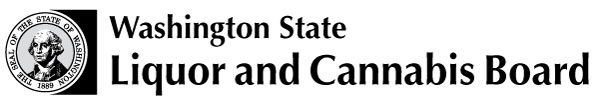  WSLCB Licensing PO Box 430981025 Union Avenue SE Olympia, WA 98504
360-664-1600 WSLCB Licensing PO Box 430981025 Union Avenue SE Olympia, WA 98504
360-664-1600 WSLCB Licensing PO Box 430981025 Union Avenue SE Olympia, WA 98504
360-664-1600Cannabis-Infused Product, Label, and Package Application for New RulesCannabis-Infused Product, Label, and Package Application for New RulesCannabis-Infused Product, Label, and Package Application for New RulesCannabis-Infused Product, Label, and Package Application for New RulesCannabis-Infused Product, Label, and Package Application for New RulesCannabis-Infused Product, Label, and Package Application for New RulesA cannabis processor licensee must obtain approval from the Washington State Liquor and Cannabis Board (WSLCB) for all cannabis-infused edible products, labeling, and packaging prior to offering these items for sale to a cannabis retailer.Please complete this form and submit the completed application directly to labelapproval@lcb.wa.gov. For more information please visit lcb.wa.gov. If you have any questions, please contact the Licensing Division at 360-664-1600.A cannabis processor licensee must obtain approval from the Washington State Liquor and Cannabis Board (WSLCB) for all cannabis-infused edible products, labeling, and packaging prior to offering these items for sale to a cannabis retailer.Please complete this form and submit the completed application directly to labelapproval@lcb.wa.gov. For more information please visit lcb.wa.gov. If you have any questions, please contact the Licensing Division at 360-664-1600.A cannabis processor licensee must obtain approval from the Washington State Liquor and Cannabis Board (WSLCB) for all cannabis-infused edible products, labeling, and packaging prior to offering these items for sale to a cannabis retailer.Please complete this form and submit the completed application directly to labelapproval@lcb.wa.gov. For more information please visit lcb.wa.gov. If you have any questions, please contact the Licensing Division at 360-664-1600.A cannabis processor licensee must obtain approval from the Washington State Liquor and Cannabis Board (WSLCB) for all cannabis-infused edible products, labeling, and packaging prior to offering these items for sale to a cannabis retailer.Please complete this form and submit the completed application directly to labelapproval@lcb.wa.gov. For more information please visit lcb.wa.gov. If you have any questions, please contact the Licensing Division at 360-664-1600.A cannabis processor licensee must obtain approval from the Washington State Liquor and Cannabis Board (WSLCB) for all cannabis-infused edible products, labeling, and packaging prior to offering these items for sale to a cannabis retailer.Please complete this form and submit the completed application directly to labelapproval@lcb.wa.gov. For more information please visit lcb.wa.gov. If you have any questions, please contact the Licensing Division at 360-664-1600.A cannabis processor licensee must obtain approval from the Washington State Liquor and Cannabis Board (WSLCB) for all cannabis-infused edible products, labeling, and packaging prior to offering these items for sale to a cannabis retailer.Please complete this form and submit the completed application directly to labelapproval@lcb.wa.gov. For more information please visit lcb.wa.gov. If you have any questions, please contact the Licensing Division at 360-664-1600.Section 1 - Product, Label and Package DetailsSection 1 - Product, Label and Package DetailsSection 1 - Product, Label and Package DetailsSection 1 - Product, Label and Package DetailsSection 1 - Product, Label and Package DetailsSection 1 - Product, Label and Package DetailsDateDateLicense NumberLicense NumberLicense Number9 Digit UBI NumberBusiness Name /Trade NameBusiness Name /Trade NameBusiness Name /Trade NameBusiness Name /Trade NameBusiness Name /Trade NameBusiness Name /Trade NameContact NameContact NameContact NameContact NameContact NameContact NameEmailEmailEmailEmailPhonePhoneProduct Name:Product Name:Product Name:Product Name:Infused Edible ☐Solid ☐LiquidInfused Edible ☐Solid ☐LiquidTotal MG THC Total MG CBDTotal MG THC-A Total MG CBD-ATotal MG THC-A Total MG CBD-ATotal MG THC-A Total MG CBD-AServing size Amount per ServingServings Per Container/PackageServing size Amount per ServingServings Per Container/PackageNet WeightNet WeightNet WeightNet WeightServing size Amount per ServingServings Per Container/PackageServing size Amount per ServingServings Per Container/PackageSection 2 – Structure and Function ClaimsSection 2 – Structure and Function ClaimsSection 2 – Structure and Function ClaimsSection 2 – Structure and Function ClaimsSection 2 – Structure and Function ClaimsSection 2 – Structure and Function ClaimsMy product contains a structure and/or function claim ☐ Yes ☐ No (If no, go to Section 3)My product contains a structure and/or function claim ☐ Yes ☐ No (If no, go to Section 3)My product contains a structure and/or function claim ☐ Yes ☐ No (If no, go to Section 3)My product contains a structure and/or function claim ☐ Yes ☐ No (If no, go to Section 3)My product contains a structure and/or function claim ☐ Yes ☐ No (If no, go to Section 3)My product contains a structure and/or function claim ☐ Yes ☐ No (If no, go to Section 3)My product has completed the additional testing required for Department of Health compliant products.My product has completed the additional testing required for Department of Health compliant products.My product has completed the additional testing required for Department of Health compliant products.My product has completed the additional testing required for Department of Health compliant products.My product has completed the additional testing required for Department of Health compliant products.My product has completed the additional testing required for Department of Health compliant products.I attest I have documentation that substantiates the structure and/or function claim(s) made on the packaging and labeling.I attest I have documentation that substantiates the structure and/or function claim(s) made on the packaging and labeling.I attest I have documentation that substantiates the structure and/or function claim(s) made on the packaging and labeling.I attest I have documentation that substantiates the structure and/or function claim(s) made on the packaging and labeling.I attest I have documentation that substantiates the structure and/or function claim(s) made on the packaging and labeling.I attest I have documentation that substantiates the structure and/or function claim(s) made on the packaging and labeling.The claim(s) made on the packaging and labeling are truthful and not misleading.The claim(s) made on the packaging and labeling are truthful and not misleading.The claim(s) made on the packaging and labeling are truthful and not misleading.The claim(s) made on the packaging and labeling are truthful and not misleading.The claim(s) made on the packaging and labeling are truthful and not misleading.The claim(s) made on the packaging and labeling are truthful and not misleading.I have included this statement on the packaging and labeling "These statements have not been evaluated by the State of Washington. This product is not intended to diagnose, treat, cure, or prevent any disease."I have included this statement on the packaging and labeling "These statements have not been evaluated by the State of Washington. This product is not intended to diagnose, treat, cure, or prevent any disease."I have included this statement on the packaging and labeling "These statements have not been evaluated by the State of Washington. This product is not intended to diagnose, treat, cure, or prevent any disease."I have included this statement on the packaging and labeling "These statements have not been evaluated by the State of Washington. This product is not intended to diagnose, treat, cure, or prevent any disease."I have included this statement on the packaging and labeling "These statements have not been evaluated by the State of Washington. This product is not intended to diagnose, treat, cure, or prevent any disease."I have included this statement on the packaging and labeling "These statements have not been evaluated by the State of Washington. This product is not intended to diagnose, treat, cure, or prevent any disease."Section 3 - Application AttachmentsSection 3 - Application AttachmentsSection 3 - Application AttachmentsSection 3 - Application AttachmentsSection 3 - Application AttachmentsSection 3 - Application AttachmentsThe following must be submitted with your completed application:	Photo of the product, package, label, and retail/bar code label (if applicable). The photo(s) provided shall be of sufficient clarity and resolution to enlarge and illustrate all packaging and labeling requirements.The following must be submitted with your completed application:	Photo of the product, package, label, and retail/bar code label (if applicable). The photo(s) provided shall be of sufficient clarity and resolution to enlarge and illustrate all packaging and labeling requirements.The following must be submitted with your completed application:	Photo of the product, package, label, and retail/bar code label (if applicable). The photo(s) provided shall be of sufficient clarity and resolution to enlarge and illustrate all packaging and labeling requirements.The following must be submitted with your completed application:	Photo of the product, package, label, and retail/bar code label (if applicable). The photo(s) provided shall be of sufficient clarity and resolution to enlarge and illustrate all packaging and labeling requirements.The following must be submitted with your completed application:	Photo of the product, package, label, and retail/bar code label (if applicable). The photo(s) provided shall be of sufficient clarity and resolution to enlarge and illustrate all packaging and labeling requirements.The following must be submitted with your completed application:	Photo of the product, package, label, and retail/bar code label (if applicable). The photo(s) provided shall be of sufficient clarity and resolution to enlarge and illustrate all packaging and labeling requirements.	Recipe/ingredient approval from Washington State Department of Agriculture (WSDA). Ingredients must be listed on the packaging/labeling verbatim as approved.MIE Processor License Endorsement from Washington State Department of Agriculture	Recipe/ingredient approval from Washington State Department of Agriculture (WSDA). Ingredients must be listed on the packaging/labeling verbatim as approved.MIE Processor License Endorsement from Washington State Department of AgricultureI attest my product, packaging and labeling meets requirements outlined in WAC 314-55I attest my product, packaging and labeling meets requirements outlined in WAC 314-55SignatureDateNet Weight Net Weight Net Weight Net Weight Net Weight The net quantity of contents should be displayed as a number between 1 and 1000. When choosing a unit, use the following examples. If using a decimal, use no more than three decimal places.The net quantity of contents should be displayed as a number between 1 and 1000. When choosing a unit, use the following examples. If using a decimal, use no more than three decimal places.The net quantity of contents should be displayed as a number between 1 and 1000. When choosing a unit, use the following examples. If using a decimal, use no more than three decimal places.The net quantity of contents should be displayed as a number between 1 and 1000. When choosing a unit, use the following examples. If using a decimal, use no more than three decimal places.The net quantity of contents should be displayed as a number between 1 and 1000. When choosing a unit, use the following examples. If using a decimal, use no more than three decimal places.Examples:500 mg, not 0.5 g1.96 g, not 1960 mg1.96 g, not 1960 mg750 mL, not 0.75 LNet weight or volume should not be expressed in mixed unitsNet weight or volume should not be expressed in mixed unitsNet weight or volume should not be expressed in mixed unitsNet weight or volume should not be expressed in mixed unitsNet weight or volume should not be expressed in mixed unitsExample:1.5 g, not 1 g 500 mg1.5 g, not 1 g 500 mg1.5 g, not 1 g 500 mg1.5 g, not 1 g 500 mgCorrect way to list net weight or net volumeCorrect way to list net weight or net volumeCorrect way to list net weight or net volumeCorrect way to list net weight or net volumeCorrect way to list net weight or net volumeExample:Solid: gram and ounceSolid: gram and ounceLiquid: fl oz. and mLLiquid: fl oz. and mLExample:NET WT. 13.5 oz. (383g)NET WT. 13.5 oz. (383g)NET WT.12 fl oz. (355 mL)NET WT.12 fl oz. (355 mL)  Business/Trade Name and UBI example  Business/Trade Name and UBI example  Business/Trade Name and UBI example  Business/Trade Name and UBI example  Business/Trade Name and UBI exampleThe business or trade name and the nine digit Washington state unified business identifier (UBI) number of the licensees that produced and processed the cannabis or cannabis products.These two pieces of information should be listed together on the label. Providing the business or trade name as part of a logo or other branding is not sufficient to meet this requirement. The label must be clearly marked with the identifying information for the licensee or registrant responsible for the product.The business or trade name and the nine digit Washington state unified business identifier (UBI) number of the licensees that produced and processed the cannabis or cannabis products.These two pieces of information should be listed together on the label. Providing the business or trade name as part of a logo or other branding is not sufficient to meet this requirement. The label must be clearly marked with the identifying information for the licensee or registrant responsible for the product.The business or trade name and the nine digit Washington state unified business identifier (UBI) number of the licensees that produced and processed the cannabis or cannabis products.These two pieces of information should be listed together on the label. Providing the business or trade name as part of a logo or other branding is not sufficient to meet this requirement. The label must be clearly marked with the identifying information for the licensee or registrant responsible for the product.The business or trade name and the nine digit Washington state unified business identifier (UBI) number of the licensees that produced and processed the cannabis or cannabis products.These two pieces of information should be listed together on the label. Providing the business or trade name as part of a logo or other branding is not sufficient to meet this requirement. The label must be clearly marked with the identifying information for the licensee or registrant responsible for the product.The business or trade name and the nine digit Washington state unified business identifier (UBI) number of the licensees that produced and processed the cannabis or cannabis products.These two pieces of information should be listed together on the label. Providing the business or trade name as part of a logo or other branding is not sufficient to meet this requirement. The label must be clearly marked with the identifying information for the licensee or registrant responsible for the product.Examples:Producer/Processor Tradename UBI No. 603123456; or Producer Tradename UBI No. 603789101 and Processor Tradename UBI No. 603112131Note: You can list the UBI number with or without using “UBI No.”Producer/Processor Tradename UBI No. 603123456; or Producer Tradename UBI No. 603789101 and Processor Tradename UBI No. 603112131Note: You can list the UBI number with or without using “UBI No.”Producer/Processor Tradename UBI No. 603123456; or Producer Tradename UBI No. 603789101 and Processor Tradename UBI No. 603112131Note: You can list the UBI number with or without using “UBI No.”Producer/Processor Tradename UBI No. 603123456; or Producer Tradename UBI No. 603789101 and Processor Tradename UBI No. 603112131Note: You can list the UBI number with or without using “UBI No.”Unique identifier number (Lot number)Unique identifier number (Lot number)Unique identifier number (Lot number)Unique identifier number (Lot number)Unique identifier number (Lot number)The unique identifier number is generated by the WSLCB's traceability system. This must be the same number that appears on the transport manifest. This information can be a numerical or a barcode including unique identifier number on the label.The unique identifier number is generated by the WSLCB's traceability system. This must be the same number that appears on the transport manifest. This information can be a numerical or a barcode including unique identifier number on the label.The unique identifier number is generated by the WSLCB's traceability system. This must be the same number that appears on the transport manifest. This information can be a numerical or a barcode including unique identifier number on the label.The unique identifier number is generated by the WSLCB's traceability system. This must be the same number that appears on the transport manifest. This information can be a numerical or a barcode including unique identifier number on the label.The unique identifier number is generated by the WSLCB's traceability system. This must be the same number that appears on the transport manifest. This information can be a numerical or a barcode including unique identifier number on the label.Examples:WASL012456.IT3GFSL; or 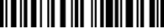 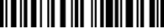 WASL012456.IT3GFSL; or WASL012456.IT3GFSL; or WASL012456.IT3GFSL; or Serving Size Serving Size Serving Size Serving Size Serving Size The label must prominently display the number of servings in the package, the amount of product per serving and the serving size.All processors designate the serving size based on the amount of product in the packaging not to exceed 100mg THC per packaging or 10mg THC per serving. The serving size must reflect actual number of servings in the packaging and must not include servings such as but not limited to: 10 + servings or approximately 10 servings.The label must prominently display the number of servings in the package, the amount of product per serving and the serving size.All processors designate the serving size based on the amount of product in the packaging not to exceed 100mg THC per packaging or 10mg THC per serving. The serving size must reflect actual number of servings in the packaging and must not include servings such as but not limited to: 10 + servings or approximately 10 servings.The label must prominently display the number of servings in the package, the amount of product per serving and the serving size.All processors designate the serving size based on the amount of product in the packaging not to exceed 100mg THC per packaging or 10mg THC per serving. The serving size must reflect actual number of servings in the packaging and must not include servings such as but not limited to: 10 + servings or approximately 10 servings.The label must prominently display the number of servings in the package, the amount of product per serving and the serving size.All processors designate the serving size based on the amount of product in the packaging not to exceed 100mg THC per packaging or 10mg THC per serving. The serving size must reflect actual number of servings in the packaging and must not include servings such as but not limited to: 10 + servings or approximately 10 servings.The label must prominently display the number of servings in the package, the amount of product per serving and the serving size.All processors designate the serving size based on the amount of product in the packaging not to exceed 100mg THC per packaging or 10mg THC per serving. The serving size must reflect actual number of servings in the packaging and must not include servings such as but not limited to: 10 + servings or approximately 10 servings.  Listing Ingredients	  Listing Ingredients	List of all ingredients in descending order of predominance by weight or volume used to process the cannabinoid edible. This includes all ingredients and sub ingredients. Ingredients must be listed verbatim as approved from the WSLCB.For example, in a chocolate chip cookie recipe, the ingredient list may be as follows: Ingredients: Enriched Flour, Brown Sugar, Chocolate Chips, Cottonseed Oil, Baking Soda, Salt.However, both enriched flour and chocolate chips are composed of other sub-ingredients. For this example, the chocolate chips are made of cane sugar, chocolate liquor, cocoa butter, milkfat, and soy lecithin and the enriched flour is made of wheat flour, malted barley flour, niacin, iron, thiamin mononitrate, riboflavin, and folic acid. Because these two ingredients have ingredients of their own, you must list all of the ingredients and sub-ingredients in one of two ways:List of all ingredients in descending order of predominance by weight or volume used to process the cannabinoid edible. This includes all ingredients and sub ingredients. Ingredients must be listed verbatim as approved from the WSLCB.For example, in a chocolate chip cookie recipe, the ingredient list may be as follows: Ingredients: Enriched Flour, Brown Sugar, Chocolate Chips, Cottonseed Oil, Baking Soda, Salt.However, both enriched flour and chocolate chips are composed of other sub-ingredients. For this example, the chocolate chips are made of cane sugar, chocolate liquor, cocoa butter, milkfat, and soy lecithin and the enriched flour is made of wheat flour, malted barley flour, niacin, iron, thiamin mononitrate, riboflavin, and folic acid. Because these two ingredients have ingredients of their own, you must list all of the ingredients and sub-ingredients in one of two ways:Option 1 - List any sub ingredients in parenthesis.Option 1 - List any sub ingredients in parenthesis.Example option 1:Ingredients: Enriched Flour (Wheat Flour, Malted Barley Flour, Niacin, Iron, Thiamin Mononitrate, Riboflavin, Folic Acid), Brown Sugar, Chocolate Chips (Cane Sugar, Chocolate Liquor, Cocoa Butter, Milkfat, Soy Lecithin), Cottonseed Oil, Baking Soda, Salt.Option 2 – List out each ingredient in descending order of predominance by weight or volume.Option 2 – List out each ingredient in descending order of predominance by weight or volume.Example option 2:Ingredients: Wheat Flour, Malted Barley Flour, Niacin, Iron, Thiamin Mononitrate, Riboflavin, Folic Acid, Brown Sugar, Cane Sugar, Chocolate Liquor, Cocoa Butter, Milkfat, Soy Lecithin, Baking Soda, Salt. List of potential major food allergens	 List of potential major food allergens	All licensees must list major food allergens on the label if the edible contains: Milk, egg, fish, crustacean shellfish, tree nuts, wheat, peanuts, or soybeans as an ingredient.When labeling allergens, always use the specific food name for nuts, fish or crustacean shellfish and not the category of allergen. For example, use the word “almonds” instead of “tree nuts” in the Contains statement.List the word "Contains" followed by the name of the food source from which the major food allergen is derived, immediately after or adjacent to the list of ingredients, in a font size that is the same font size used for the list of ingredients.For example, after the list of ingredients, the following statement would appear: Contains Wheat, Milk, Pecans, Egg, and SoyAll licensees must list major food allergens on the label if the edible contains: Milk, egg, fish, crustacean shellfish, tree nuts, wheat, peanuts, or soybeans as an ingredient.When labeling allergens, always use the specific food name for nuts, fish or crustacean shellfish and not the category of allergen. For example, use the word “almonds” instead of “tree nuts” in the Contains statement.List the word "Contains" followed by the name of the food source from which the major food allergen is derived, immediately after or adjacent to the list of ingredients, in a font size that is the same font size used for the list of ingredients.For example, after the list of ingredients, the following statement would appear: Contains Wheat, Milk, Pecans, Egg, and Soy Product identity Product identityProduct identity is a size reasonably related to the most prominent printed matter on the principal display panel displayed. Examples of product identity are but not limited to: truffle, cookie, tablet, capsule, tincture, soda, or water.Product identity is a size reasonably related to the most prominent printed matter on the principal display panel displayed. Examples of product identity are but not limited to: truffle, cookie, tablet, capsule, tincture, soda, or water. Examples of directions or recommended condition of use: Examples of directions or recommended condition of use:Consume 30 minutes prior to your exercise workoutConsume 30 minutes prior to your exercise workoutConsume after completing exercise workoutConsume after completing exercise workoutConsume one hour prior to going to sleepConsume one hour prior to going to sleepConsume when you wake up in the morningConsume when you wake up in the morningUntil you know the effects of this product, consume only half a serving and wait XX minutes before consuming more.Until you know the effects of this product, consume only half a serving and wait XX minutes before consuming more. Examples of Psychoactive Effect:  Examples of Psychoactive Effect: The intent of adding psychoactive effects to packaging and labeling is to say the product is relaxing, or uplifting. If the product has added supplements such as ginseng, energizing could be listed. If lavender was added, calming could be listed.The intent of adding psychoactive effects to packaging and labeling is to say the product is relaxing, or uplifting. If the product has added supplements such as ginseng, energizing could be listed. If lavender was added, calming could be listed.Structure and Function ClaimsStructure and Function ClaimsFor cannabis products that have been identified by the department in rules adopted under RCW 69.50.375(4) in chapter 246-70 WAC as being a compliant cannabis product, the product label and labeling may include a structure or function claim describing the intended role of a product to maintain the structure or any function of the body, or characterize the documented mechanism by which the product acts to maintain such structure or function, provided that the claim is truthful and not misleading. Statements made may not claim to diagnose, mitigate, treat, cure, or prevent any disease.Structure/function claims describe the effect that a substance has on the structure or function of the body and do not make reference to a disease.For dietary supplements, the U.S. Food and Drug Administration (FDA) states: Structure/function claims may describe the role of a nutrient or dietary ingredient intended to affect the normal structure or function of the human body, for example, "calcium builds strong bones." In addition, they may characterize the means by which a nutrient or dietary ingredient acts to maintain such structure or function, for example, "fiber maintains bowel regularity," or "antioxidants maintain cell integrity." General well-being claims describe general well-being from consumption of a nutrient or dietary ingredient. These types of claims are not pre- approved by FDA.The licensee must have substantiation that the claim is truthful and not misleading. For more information:FDA Structure/Function ClaimsGuidance for Industry: Substantiation for Dietary Supplement Claims Made Under Section 403(r) (6) of the Federal Food, Drug, and Cosmetic ActFor cannabis products that have been identified by the department in rules adopted under RCW 69.50.375(4) in chapter 246-70 WAC as being a compliant cannabis product, the product label and labeling may include a structure or function claim describing the intended role of a product to maintain the structure or any function of the body, or characterize the documented mechanism by which the product acts to maintain such structure or function, provided that the claim is truthful and not misleading. Statements made may not claim to diagnose, mitigate, treat, cure, or prevent any disease.Structure/function claims describe the effect that a substance has on the structure or function of the body and do not make reference to a disease.For dietary supplements, the U.S. Food and Drug Administration (FDA) states: Structure/function claims may describe the role of a nutrient or dietary ingredient intended to affect the normal structure or function of the human body, for example, "calcium builds strong bones." In addition, they may characterize the means by which a nutrient or dietary ingredient acts to maintain such structure or function, for example, "fiber maintains bowel regularity," or "antioxidants maintain cell integrity." General well-being claims describe general well-being from consumption of a nutrient or dietary ingredient. These types of claims are not pre- approved by FDA.The licensee must have substantiation that the claim is truthful and not misleading. For more information:FDA Structure/Function ClaimsGuidance for Industry: Substantiation for Dietary Supplement Claims Made Under Section 403(r) (6) of the Federal Food, Drug, and Cosmetic ActElements of a LabelElements of a LabelElements of a LabelInformation required on primary display panelInformation required on primary display panelRequired information that must be clearly and visibly located on the left, right or back panel or a combination thereof1. Universal symbol1. Universal symbol1. Product brand / product identity (recommend to list together)2. Not for Kids symbol (infused edibles only)2. Not for Kids symbol (infused edibles only)2. Business / trade name and (UBI) number of the producer and processer (recommend to list together)3.	unique identifier number (lot number)4. Number of servings, the amount of product per serving, serving size5. Net weight6. Total THC, THCA, CBD and CBDA7. Health and safety risks posed by cannabis use8. Ingredients and allergens9. Extraction method10. Product specific pesticide information11. Disclose all of the chemicals, compounds, additives, thickening agents, terpenes, or other substances12. Warning statementsProduct identified as compliant cannabis product under RCW 69.50.375(4) and chapter 246-70 WAC may include:A structure or function claimCharacterization of the documented mechanism by which the product acts to maintain such structure or function14. Required statement for structure and function claims: “This statement has not been evaluated by the State of Washington. This product is not intended to diagnose, treat, cure, or prevent any disease.”IMPORTANT! On all multiple serving products, required information and/or symbols must not be placed on the portion of the packaging and/or labeling that is removed once the package is opened.IMPORTANT! On all multiple serving products, required information and/or symbols must not be placed on the portion of the packaging and/or labeling that is removed once the package is opened.